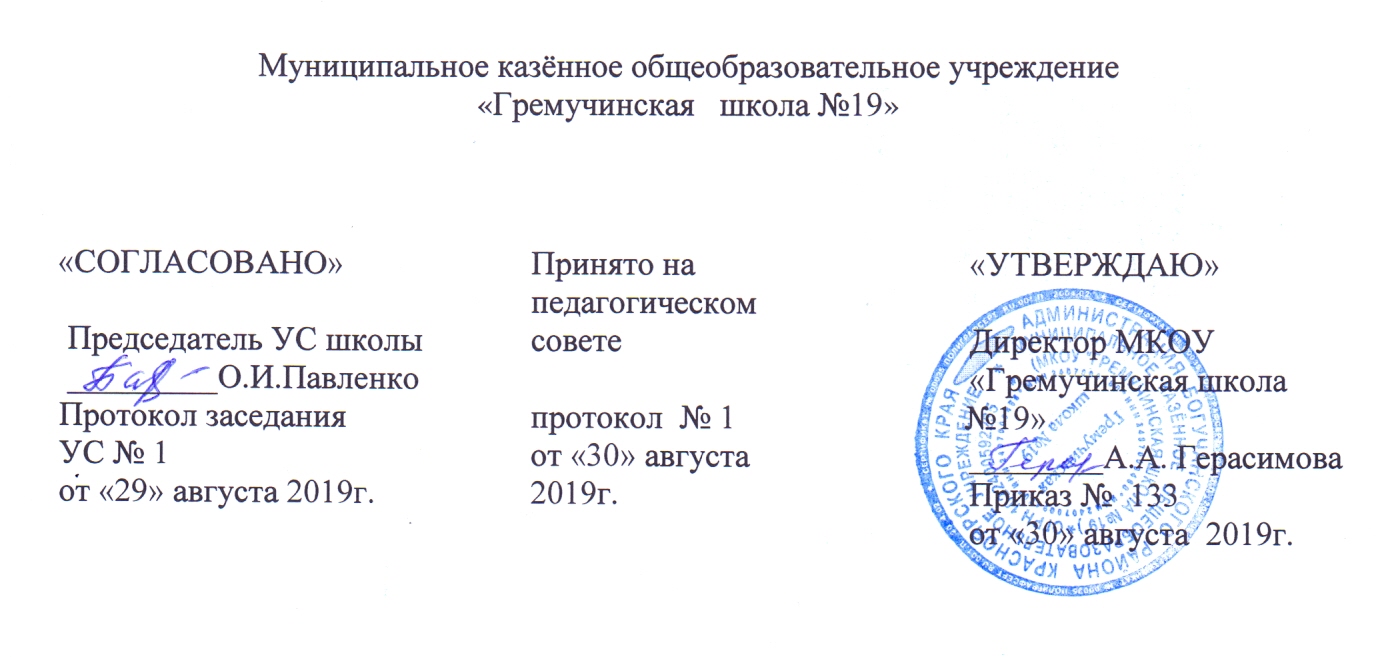 Адаптированная образовательная программадля обучающихся с ОВЗ и детей инвалидовМКОУ «Гремучинская школа №19»п. Гремучий 2019 г.СодержаниеВведение…………………………………………………………………….3-7Пояснительная записка……………………………………………………………..8Целевое назначение адаптированной образовательной программы…………..8-9Задачи программы…………………………………………………………………..9Принципы разработки и реализации программы………………………………....9Условия реализации программы………………………………………………..9-12Содержание рабочих программ по учебным программам………………………12Характеристика контингента учащихся с ОВЗ…………………………………..12Педагогические технологии, формы и методы обучения и воспитания детей с ОВЗ………………………………………………………………………………….13Аттестация учащихся………………………………………………………………14Учебный план…………………………………………………………………...15-18Программа психологической коррекции……………………………………...18-34Этапы программы и ответственные за их реализацию……………………….34-35Предполагаемые результаты реализации программы……………………………35Программа внеурочной деятельности………………………………………….35-38Индивидуальные учебные планы………………………………………………39-44Методы, используемые при обучении детей с ограниченными возможностями здоровья…………………………………………………………………………..45-49    Введение           Адаптированная образовательная программа муниципального казённого общеобразовательного учреждения «Гремучинская школа №19»  на 2019- 2020 учебный год представляет собой  нормативно-управленческий документ, характеризующий имеющиеся достижения и проблемы, основные тенденции, главные цели, задачи и направления обучения, воспитания, развития обучающихся, воспитанников с ограниченными возможностями здоровья,  особенности организации, кадрового и методического обеспечения педагогического процесса и инновационных преобразований учебно -  воспитательной системы, критерии, основные планируемые конечные результаты.         В процессе реализации программы в рамках деятельности школы осуществляется  развитие модели адаптивной школы, в которой обучение, воспитание, развитие и коррекция здоровья каждого ребёнка с ОВЗ в условиях общеобразовательной школы осуществляется на основе личностно-ориентированного подхода через модернизацию приоритетов деятельности педагогического коллектива. Содержание специального (коррекционного) образования в школе направлено на формирование у  обучающихся, воспитанников  жизненно важных компетенций, готовя детей с ОВЗ к активной жизни в семье и социуме.  Раздел I. Паспорт программы  Радел II. Характеристика образовательного пространства МКОУ «Гремучинская школа №19»2.1. 	Информация о школе Правоустанавливающие документы:    1.Лицензия  (серия 24Л01 №0001812)  от 19.02.2016  г. на осуществление образовательной деятельности; срок действия: бессрочно;                                                                                                                                          2. Свидетельство о государственной аккредитации   от 26.10.2015 г. (серия 24А01 №0000914)  сроком до      2020 года;  Юридический адрес: 663448, Красноярский край, Богучанский район, п. Гремучий, ул. Береговая, 28Общие сведения о школе и контингенте учащихся МКОУ  «Гремучинская школа №19» расположена  в Богучанском районе на правом  берегу реки Ангара. В августе 1968 года была открыта начальная школа в посёлке Гремучий. С 10 июля 1970 года была открыта восьмилетняя школа. С 1986 – 1987 учебного года Гремучинская восьмилетняя школа была реорганизована в среднюю. В 2002 году школа получила свидетельство о государственной аккредитации и имеет право на выдачу выпускникам документов государственного образца. В 2008 году школа получила лицензию, разрешающую осуществлять деятельность по образовательным программам, выданную Службой по контролю в области образования. За 49 лет школа выпустила 4 золотых и 23 серебряных медалиста, в 2016 году 5 человек получили Медали «За особые успехи в учении». Выпущено 624 человека. В данный момент в школе обучается 224 учащихся.Адрес школы– п. Гремучий, ул. Береговая, 28.Телефон 8 (391 62)32 290, E-mail: gsh1970@rambler.ru.Школа имеет собственный сайт: http://gremychischool.gbu.su/МКОУ «Гремучинская школа №19» функционирует на основе лицензии 24Л01 № 0001812 от 19.02.2016г., Устава школы, имеет Свидетельство о государственной аккредитации Серия 24А01 № 0000914 от 26.10.2015г., регистрационный № 4412.Материально-техническая базаУчреждение находится в 3 - х зданиях. Школа светлая, уютная, обогревается  централизованно.  Уровень  освещенности  соответствует нормам  СанПиНа,  имеет  холодное  и  горячее  водоснабжение,  канализацию, столовую, спортзал,  спортивную площадку, оборудованные  кабинеты,  в  том  числе  кабинет  информатики,  мастерские, пришкольный участок,  методический кабинет, медицинский кабинет. Библиотечный фонд учреждения насчитывает  81690  экземпляр, книжный фонд (художественная, научно-популярная, документальная и др. литература) – 2258, учебной литературы –    5902 экз.,  методической литературы – 550 экз.,  цифровых образовательных ресурсов –  220 ед.Информационно-коммуникационное образовательное пространство школы: 1 компьютерный класс, 16 компьютеров, 24 ноутбуков. Соотношение   компьютер - учащийся  составляет 9 (1 компьютер на 9 учащихся). Общее количество рабочих мест -  40Количество рабочих мест для администрации - 4Количество рабочих мест для учащихся – 17Количество рабочих мест для учителей – 16Количество рабочих мест для библиотекаря - 1Административно-хозяйственный – 2 шт.Мультимедийный проектор – 9 шт.Интерактивный комплект (интерактивная доска+проектор) – 7 шт.Интерактивная доска – 4 шт.Учреждение расположено в одноэтажном здании 1970 года постройки.  Имеется прилегающая территория засаженная  кустарниками, деревьями. На территории   располагается спортивная площадка,  что позволяет проводить оздоровительные мероприятия в зависимости от времени года. В здании   школы  размещены   библиотека, столовая.Сведения о численности обучающихся по ступеням обученияОрганизация образовательного процесса 2.2. Характеристика режима образовательного процесса для детей с ОВЗ,  обучающихся инклюзивно в классах и на дому.           Образовательный процесс в школе строится в режиме пятидневной рабочей недели в 1-11 классах. Учебный год в школе начался 2 сентября.  Средняя наполняемость классов - 19 человек. Учащиеся  обеспечены учебниками из фонда библиотеки.             Имеется группа продленного дня (0,5 ставки).           Начало занятий в 08-30 часов. Продолжительность урока 45 минут. Продолжительность перемен от 10 до 20 минут. Для учащихся, обучающихся на дому, составлено индивидуальное расписание с учетом пожеланий учащихся и их родителей.            Период обучения – 4 учебных четверти. Каникулы – не менее  30 календарных дней.            Форма образования: очная, индивидуальное обучение на дому.            В школе используются следующие формы организации учебного процесса: классно – урочная система, индивидуальные занятия, внеурочные виды деятельности: кружки, спортивные секции.           Организация учебного процесса ведется  в целях охраны жизни и здоровья учащихся. Обучение и воспитание несут коррекционно-развивающий характер.           Проводятся регулярные медосмотры, беседы на уроках и классных часах с приглашением специалистов. На уроках применяются  здоровьесберегающие технологии. Каждую учебную четверть в школе проходят  дни здоровья, спортивные соревнования. Учащиеся занимаются в спортивных секциях. В летний период в школе организован летний оздоровительный лагерь.            Питание организовано на базе школьной столовой за счет бюджетных средств. Имеются обеденный зал на 100 посадочных мест. Горячее питание охватывает до 100 % обучающихся. Внеурочная деятельность организована во второй половине дня для всех обучающихся,  работу по программам дополнительного образовании: художественно-эстетической; физкультурно-спортивной направленности. Кружки организованы на базе школы.             На основании лицензии и свидетельства о государственной аккредитации МКОУ «Гремучинская школа №19»  имеет право на осуществление образовательной деятельности по общеобразовательным программам. Учебный план школы составлен на основе БУП и скорректирован  c учетом запросов родителей, образовательных потребностей обучающихся. При составлении учебного плана соблюдается преемственность между ступенями обучения и классами, сбалансированность между предметными циклами, отдельными предметами. Уровень недельной учебной нагрузки на ученика не превышает предельно допустимого. Пояснительная запискаВ соответствии с ч. 1 ст. 79 Федерального закона "Об образовании в Российской Федерации" от 29.12.2012 № 273 (далее – Федеральный закон "Об образовании в Российской Федерации") установлено: «… содержание образования и условия организации обучения и воспитания обучающихся с ограниченными возможностями здоровья (далее – ОВЗ) определяются адаптированной образовательной программой, а для инвалидов также в соответствии с индивидуальной программой реабилитации инвалида». В связи с этим в ОО разработана адаптированная основная образовательная программа для следующих категорий обучающихся:- детей с ОВЗ, получающих образование в форме индивидуального обучения на дому, в том числе детей – инвалидов;-для детей, имеющих легкую степень умственной отсталости;- для детей с ЗПР.Данная программа дает возможность детям с ОВЗ:- освоить основную образовательную программу на доступном им уровне;- повысить уровень личностного развития и образования;- восполнить пробелы предшествующего обучения и воспитания;- повысить уровень познавательной и эмоционально – личностной сферы.и предусматривает:- организацию безбарьерной, развивающей предметной среды;- создание атмосферы эмоционального комфорта;- формирование взаимоотношений в духе сотрудничества и принятия  особенностей и возможностей каждого ребенка;- использование вариативных форм получения образования;- участие в образовательном процессе разных специалистов и педагогов:-педагог-психолог;- социальный педагог;- дефектолог- логопед;- воспитатели;- учителя - предметники; - медсестра.      Учебный процесс учащихся с ограниченными возможностями здоровья осуществляется на основе адаптированных общеобразовательных программ начального общего и основного общего образования при одновременном сохранении коррекционной направленности педагогического процесса, которая реализуется через допустимые изменения в структурировании содержания, специфические методы, приемы работы, дополнительные часы на коррекционные занятия2.1. Целевое назначение адаптированной образовательной программы2.1. Содействие получению учащимися с ограниченными возможностями здоровьякачественного образования, необходимого для реализации образовательных запросов и дальнейшего профессионального самоопределения;2.2. Оказание комплексной психолого-социально-педагогической помощи и поддержки обучающимся с ограниченными возможностями здоровья и их родителям (законным представителям) в освоении основной образовательной программы основного и среднего общего образования;2.3. Социальная адаптация детей с ограниченными возможностями здоровья посредством индивидуализации и дифференциации образовательного процесса;2.4. Формирование социальной компетентности обучающихся с ограниченнымивозможностями здоровья, развитие адаптивных способностей личности для самореализации в обществе;2.5.Освоение учащимися базового уровня знаний по всем изучаемым предметам,формирование межпредметных понятий в соответствии с требованиями государственного образовательного стандарта;2.6.Формирование общей культуры, духовно – нравственного развития личностиучащегося, их адаптации к жизни в обществе, воспитание гражданственности, трудолюбия, уважения к правам и свободам человека, любви к окружающей природе, Родине, семье, формирование здорового образа жизни.3. Задачи программы3.1. Своевременное выявление детей с трудностями адаптации, обусловленными ограниченными возможностями здоровья;3.2. Определение особых образовательных потребностей детей с ограниченнымивозможностями здоровья, детей-инвалидов;3.3.Создание условий, способствующих освоению детьми с ограниченными возможностями здоровья основной образовательной программы основного или среднего общего образования и их интеграции в образовательной организации;3.4. Разработка и реализация индивидуальных учебных планов, организация индивидуальных и (или) групповых занятий для детей с выраженным нарушением в физическом и (или) психическом развитии;3.5. Обеспечение возможности обучения и воспитания по дополнительным образовательным программам и получения дополнительных образовательных услуг;3.6.Оказание консультативной и методической помощи родителям (законнымпредставителям) детей с ограниченными возможностями здоровья по медицинским, социальным, правовым и другим вопросам.4. Принципы разработки и реализации программы4.1. Принцип гуманизации - предполагает осуществление личностно-ориентированного подхода, направленного на общее развитие личности с ОВЗ, его социализацию, максимальную интеграцию в современную жизнь;4.2. Принцип индивидуального подхода - предполагает необходимость определенияиндивидуальной цели воспитания и обучения, отбора содержания, выбора форм и методовобучения для каждого ребенка с ОВЗ с учетом его профессиональных и образовательныхпотребностей, возможностей и условий воспитания;4.3. Принцип системности - обеспечивает единство образования, диагностики, коррекции и развития учащихся с ОВЗ, т. е. системный подход к анализу особенностей их развития и коррекции нарушений, а также всесторонний многоуровневый подход к решению проблем ребёнка;4.4. Принцип интегрированного подхода - предполагает интеграцию обучения и коррекции путем включения в рабочую учебную программу коррекционной составляющей, ориентированной на первичные дефекты, представленные в структуре нарушений развития учащегося;4.5. Принцип непрерывности - гарантирует непрерывность педагогической помощиучащимся с ОВЗ до полного решения проблемы или определения подхода к её решению;4.6. Принцип комплексного взаимодействия всех участников образовательного процесса в ходе реализации АОП - предполагает постоянное сотрудничество педагогов, психолога, администрации ОУ, медицинских работников и других специалистов для наиболее успешной реализации цели обучения учащегося с ОВЗ по АОП.4.7. Принцип приоритета самостоятельных форм образовательной деятельности -предполагает максимальную активность и самостоятельность учащегося в ходе обучения.5. Условия реализации программыОрганизационные условияДанная программа предусматривает как вариативные формы обучения, так и различные варианты специального сопровождения учащихся с ограниченными возможностямиздоровья. Это могут быть формы обучения в общеобразовательном классе по общей образовательной программе или по индивидуальной программе.Психолого-педагогическое обеспечение включает:- оптимальный режим учебных нагрузок;- коррекционную направленность учебно-воспитательного процесса;- учёт индивидуальных особенностей ребёнка;- соблюдение комфортного психоэмоционального режима;- использование современных педагогических технологий;- оздоровительный и охранительный режим;- укрепление физического и психического здоровья;- профилактику физических, умственных и психологических перегрузок обучающихся;- соблюдение санитарно-гигиенических правил и норм;- участие всех детей с ограниченными возможностями здоровья, независимо от степени выраженности нарушений их развития, вместе с нормально развивающимися детьми в воспитательных, культурно-развлекательных, спортивно-оздоровительных и иных досуговых мероприятиях.Данная работа обеспечивается взаимодействием следующих специалистов и педагогов:       - педагог-психолог;       - учитель-логопед;       - учитель-дефектолог;       - социальный педагог;       - учителя - предметники;       - классный руководитель;       - медсестра.          Медсестра контролирует соблюдение требований СанПин 2.4.2.2821-10. Педагог - психолог проводит диагностику эмоциональной сферы, эстетических и познавательных потребностей и оказывает помощь ребенку и родителям (законным представителям) в решении сложных социально-эмоциональных проблем.          Совместно с социальным педагогом, педагогом – психологом и медсестрой комплексное психолого-педагогическое и медико-социального сопровождения учащихся с целью создания условий для их наиболее полной самоорганизации и освоения образовательных программ осуществляет классный руководитель и учителя-предметники.2.2. Учебно-методическое, кадровое и материально-техническое обеспечение образовательного процесса обучающихся с ОВЗВ школе на 2 сентября 2019 года педагогами  работают 23 человека.  Из них с разными категориями  учащихся с ОВЗ работает 19 человек, 2-ое из них имеют  высшую квалификационную категорию, 13 - первую. Осуществляется надомное обучение (ребёнок – инвалид, 9 и 8 классы, общеобразовательная программа). Иные педагогические работники школы: в штатном расписании  имеется учитель-логопед,  учитель-дефектолог, педагог- психолог, социальный педагог.Курсы повышения квалификации   для работы с детьми,  имеющих ограниченные возможности здоровья, прошли 8 педагогов.Таким образом, анализ кадрового состава позволяет делать вывод о том,  что остается актуальным вопрос о  пересмотре системы повышения квалификации педагогов в этом направлении. Сегодня их уровень знаний в области психологических и физиологических особенностей данной категории детей повышается за счет самообразования, через организацию и проведение семинаров, мастер – классов на базе образовательного учреждения и других образовательных организаций.Социально-профессиональное поле педагоговМатериально-техническое оснащение школы позволяет обеспечить организацию обучения детей с ОВЗ по общеобразовательным программам. Все предметные кабинеты оснащены ростовой мебелью, имеют освещение и тепловой режим, соответствующие санитарно-гигиеническим требованиям. В распоряжении детей спортзал, библиотека, кабинет информатики.              Все учащиеся с ОВЗ обеспечены учебниками.                       Учитывая контингент детей, обучающихся по адаптированным образовательным программам   для детей с  легкой степенью умственной отсталости, школа использует учебные программы по предметам и учебно-методический комплекс массовой общеобразовательной школы, т.к. специальных программ коррекционно-развивающего обучения для среднего звена, утвержденных Министерством образования и науки РФ, не существует.  Для детей с  ОВЗ   создаются условия, соответствующие их особым образовательным потребностям. Эти условия включают, в частности, индивидуальный подход, использование специальных методов работы, изменение планирования учебного материала, адаптацию требований к контрольным работам и т.д., что отражено в рабочих программах, разработанных педагогами.   Программно-методическое обеспечение:-УМК и рабочие программы по учебным предметам;- диагностический и коррекционно-развивающий инструментарий, необходимый для осуществления профессиональной деятельности учителя, педагога-психолога, социального педагога;- цифровые образовательные ресурсы.- Наличие учебных оборудованных кабинетов.- Наличие помещений для занятий учебно-исследовательской и проектной деятельностью,моделированием и техническим творчеством;  - Спортзал и пришкольная спортивная площадка Информационное обеспечение- создание системы широкого доступа детей с ограниченными возможностями здоровья, родителей (законных представителей), педагогов к сетевым источникам информации,к информационно-методическим фондам, предполагающим наличие методических пособий и рекомендаций по всем направлениям и видам деятельности, наглядных пособий, мультимедийных, аудио- и видеоматериалов.Учебно-методические и информационные ресурсы включают: печатные и электронные носители научно-методической, учебно-методической, психолого-педагогической информации, программно-методические, инструктивно-методические материалы, цифровые образовательные ресурсы. Для реализации программы используются учебники, рекомендованные Минобразованием РФ.Состояние информационного оснащения образовательного процесса-УМК и рабочие программы по учебным предметам;- диагностический и коррекционно-развивающий инструментарий, необходимый для осуществления профессиональной деятельности учителя, педагога-психолога,социального педагога;- цифровые образовательные ресурсы.- Наличие учебных оборудованных кабинетов.- Наличие помещений для занятий учебно-исследовательской и проектной деятельностью,моделированием и техническим творчеством (лаборатории и мастерские).- Наличие помещений для занятий музыкой, хореографией и изобразительным искусством.- Спортзал и пришкольнаяспортивная площадка          Самое современное школьное оборудование – интерактивная доска – установлены в кабинетах биологии, английского языка, математики, начальных классов, информатики, географии. В течение последних двух лет школа в основном заменила мебель  почти во всех учебных кабинетах на новую. В кабинетах стоят современные парты, стулья, столы, шкафы, стеллажи.       Внедрение адаптированной образовательной программы  позволит создать условия, чтобы учебно-методическое, кадровое и материально-техническое оснащение полностью способствовало реализации концепции инклюзивного образованияИнформационное обеспечение- создание информационной образовательной среды для дистанционной формы обучения детей, имеющих трудности в передвижении, с использованием современных информационно-коммуникационных технологий.- создание системы широкого доступа детей с ограниченными возможностями здоровья, родителей (законных представителей), педагогов к сетевым источникам информации,к информационно-методическим фондам, предполагающим наличие методических пособий и рекомендаций по всем направлениям и видам деятельности, наглядных пособий,мультимедийных, аудио- и видеоматериалов.6. Содержание рабочих программ по учебным предметам      Рабочие программы для учащихся с ОВЗ составляются на основе примерных программ по предметам. Программы определяют цели и задачи изучения предмета, возможные уровни освоения учебного материала, критерии и способы оценки образовательных результатов. Содержание программ обеспечивает возможность изучать предметы, как на уровне основного общего образования, так и на универсальном и профильном уровнях среднего общего образования. Количество часов, отведенное на изучение программного материала, планируется исходя из индивидуального учебного плана.7. Характеристика контингента учащихся с ОВЗ        Муниципальное казённое общеобразовательное учреждение МКОУ «Гремучинская школа №19» образовано как общеобразовательная школа. Однако современные социально-экономические условия, ФЗ « Об образовании в РФ» требуют организации в общеобразовательной школе инклюзивного образования, если на то есть запрос со стороны потребителей образовательных услуг        В 2019-2020 учебном году в школе обучается 4 детей с легкой умственной отсталостью    и  3 ребёнка- инвалида (обучение на дому (соматическое заболевание) – 1 человек,  адаптированная программа по физической культуре  - 1 человек, в общеобразовательном классе (соматическое заболевание) – 1 человек.На 2 сентября 2019-2020  учебного года в школе обучается:8. Педагогические технологии, формы и методы обучения и воспитания детей с ОВЗ         8.1. Технологии современного традиционного обучения.Традиционное обучение предусматривает классно-урочную организацию обучения, которая позволяет обеспечить:- систематический характер обучения;- логически правильное изучение учебного материала;и оптимизировать затраты ресурсов при обучении.        8.2. Технологии на основе личностной ориентации образовательного процесса. Эта группа педагогических технологий характеризуется ориентацией на свойства личности, ее формирование и развитие в соответствии с природными способностями человека, максимальной реализацией возможностей детей. Она представлена технологиями педагогики сотрудничества, реализующими гуманно-личностный подход к ребенку, применяющими активизирующий и развивающий дидактический комплекс, осуществляющими педагогизацию окружающей среды. Работа с применением данных технологий обеспечивает наиболее полное погружение учащихся в педагогический процесс, «проживание» в себе особенностей такого взаимодействия участников педагогического процесса, которое характеризуется гуманно-личностный и более того, индивидуальный подход к ребенку.         8.3. Педагогические технологии на основе активизации и интенсификации деятельности учащихся. Реализуют принцип активности ребенка в образовательном процессе, осуществляется мотивация, осознанность потреблений в усвоении знаний и умений, достигается соответствие социальным запросам учащихся, их родителей и социального окружения. В группу этих технологий входят игровые технологии, проблемное обучение, коммуникативная технология элементы которых реализуют педагоги школы.       8.4. Игровые технологии (в основном познавательные и деловые игры) широко применяются на всех уровнях обучения, поскольку они являются универсальным способом передачи опыта старших поколений, а в структуру игры как деятельности органично входят целеполагание, планирование, реализация цели, анализ результатов, в которых личность реализует себя как субъект деятельности.       8.5. Проблемное обучение – такая организация учебных занятий, которая предполагает создание под руководством учителя проблемных ситуаций и активную самостоятельную деятельность учащихся по их разрешению, в результате чего происходит творческое овладение знаниями, умениями и навыками и развитие мысленных способностей обучающихся.  Проблемное обучение является важной подготовительной ступенькой к достижению компетентности как прогнозируемого уровня образованности, подготовке к решению учебных и жизненных задач.      8.6. Информационные (компьютерные) технологии обеспечивают развитие уменийработать с информацией, развивают коммуникативные способности учащихся, формируют исследовательские умения, умения принимать оптимальные решения, позволяют каждому работать в оптимальном темпе и на оптимальном для него содержания. Тем самым происходит подготовка учащихся к жизни в информационном обществе и освоению профессиональных образовательных программ.9. Аттестация учащихсяФормы текущей и промежуточной аттестации.       9.1.Текущей и промежуточной аттестации подлежат учащиеся 2-9-х классов. Текущаяаттестация учащихся включает в себя поурочное оценивание результатов обучения. Успешность освоения учебных программ учащихся 2-9 классов оценивается в форме 5 балльной отметки по итогам четвертей и учебному году.        Основные виды контроля в урочной деятельности:-стартовый (предварительный) контроль, имеет диагностические задачи и осуществляется в начале учебного года;-текущий, осуществляется поурочно;-рубежный контроль осуществляется по итогам изучения темы, раздела, курса, четверти.         Письменные и устные работы включают проверку сформированности  предметныхрезультатов. Отметка за итоговую проверочную работу фиксируется учителем в журнале иучитывается при выставлении оценки за аттестуемый период. Итоговый (годовой) контроль предполагает комплексную проверку образовательных результатов в конце учебного года.    Отметка за итоговую работу фиксируется учителем в журнале и учитывается при выставлении оценки за год. При этом используются разные формы контроля:Контрольные работы;Тематические проверочные работы;Самостоятельные работы;Практические работы;Творческие работы;Тестовые задания;Устные ответы на уроках и т.д.      В школе принята 5-бальная система отметок всех работ детей с ОВЗ. Требования, предъявляемые к учащимся, согласуются с требованиями образовательных программ ирекомендациями по оценке знаний, умений и навыков учащихся. Ответственность за объективность оценки знаний учащихся возлагается на учителя. Вопросы качества обучения учащихся контролируется по плану внутри школьного контроля.       9.2. Государственной (итоговой аттестации) для детей инвалидов проводится в соответствии с нормативными документами по проведению ГИА: Положением о государственной (итоговой) аттестации выпускников IX и XI(XII) классов общеобразовательных учреждений Российской Федерации, утвержденнымприказом Министерства образования Российской Федерации от 3 декабря 1999 г №1075,        9.3.Во внеурочной деятельности: оценка степени участия учащихся в конкурсах,соревнованиях и т.д.        9.4. Государственная итоговая аттестация для детей с интеллектуальными отклонениями не проводится.         Итоговая аттестация для этой категории обучающихся проводится в порядке и в форме, которые самостоятельно установлены образовательной организацией (ч.3 ст.59 Федеральный закон от 29.12.2012 г №273 ФЗ).         Порядок и форма аттестации закреплена в локальном акте МКОУ «Гремучинская школа №19».  По  итогам обучения учащемуся выдаётся свидетельство об обучении.10. Учебный планБазисный учебный план для обучающихся с легкой степенью умственной отсталостипредусматривает девятилетний срок обучения как наиболее оптимальный для полученияими общего образования и профессионально - трудовой подготовки, необходимых для ихсоциальной адаптации и реабилитации.Учебный план для детей с ОВЗ (легкая степень умственной отсталости)  составлен в соответствии:- Федерального закона Российской Федерации от 29 декабря 2012 г. N 273-ФЗ "Обобразовании в Российской Федерации" (вступил в силу с 01.09.2013 года),- Приказа Минобрнауки РФ от 10 апреля 2002 г. N 29/2065-п «Об утверждении учебныхпланов специальных ( коррекционных) образовательных учреждений для обучающихся,воспитанников с отклонениями в развитии»;- Постановления Главного государственного санитарного врача Российской Федерации от29 декабря 2010 г. № 189 «Об утверждении СанПин 2.4.2.2821-10 "Санитарно-эпидемиологические требования к условиям и организации обучения в общеобразовательных учреждениях"»;- Приказа Министерства образования и науки Российской Федерации от 06 октября 2009года № 373 «Об утверждении и введении в действие федерального государственного образовательного стандарта начального общего образования»;- Приказа Министерства образования и науки Российской Федерации от 22 сентября 2011 г. N 2357 "О внесении изменений в федеральный государственный образовательный стандарт начального общего образования, утверждённый приказом Министерства образования и науки Российской Федерации от 6 октября 2009 г. N 373"- Устава МКОУ «Гремучинская школа №19».        Учебный план рассчитан на 5 дневную неделю на 34 (35) учебные недели продолжительностью урока 45 минут в первую смену. На коррекционные индивидуальные и групповые занятия по логопедии, психологии, развитию психомоторики и сенсорных процессов по расписанию отводятся часы во вторую половину дня. Их продолжительность 15 - 25 мин.       Дети с ограниченными возможностями здоровья обучаются по адаптированным программам на основании решения педагогического совета, рекомендаций районной  ПМПК и заявления родителей о согласии на изменение программы обучения. Обучающиеся с ограниченными возможностями здоровья обучаются в том же классе, либо  индивидуально  по отдельным предметам.        Организация образовательного процесса детей с ограниченными возможностями здоровья прежде всего направлена на их социализацию в обществе. Она носит комплексный характер, соединяющий в себе методы и приемы общеобразовательной и коррекционно-развивающей работы. Коррекционно-развивающий блок входит в программу коррекционной работы с учащимися с ограниченными возможностями здоровья и реализуется во вторую половину дня. Изучение учебных предметов федерального компонента организуется с использованием учебников, входящих в федеральные перечни, рекомендованных к использованию.        Отметки за четверть выставляются с учетом текущей успеваемости, контрольных, самостоятельных и практических работ. При наличии спорных текущих отметок ученик должен быть опрошен еще раз или приоритет отдается отметке за контрольную работу. На основании четвертных отметок выставляется отметка за год. Основной задачей промежуточной аттестации является установление соответствия знаний обучающихся и их практическому применению.     Учебный план для детей с нарушением интеллекта включает общеобразовательные учебные предметы, содержание которых адаптировано к возможностям умственно отсталых обучающихся и предметов коррекционной направленности.       В II - IV классах осуществляется начальный этап обучения, на котором общеобразовательная подготовка сочетается с коррекционной работой.      В V - IX классах продолжается обучение по общеобразовательным предметам.Базисный учебный план включает общеобразовательные предметы, содержание которых приспособлено к возможностям умственно - отсталых обучающихся, специфические коррекционные предметы, а также индивидуальные и групповые коррекционные занятия.       Во II - IX классах из традиционных обязательных учебных предметов изучаются:русский язык (чтение и письмо), математика, биология, история, география, изобразительное искусство, музыка, осуществляется физическое воспитание, трудовое обучение. В V класс введено природоведение, VIII - IX классы - обществознание.  В V - IX классах из математики один час отводится на изучение элементов геометрии.      Учебный план для детей с нарушением интеллекта включает общеобразовательные учебные предметы, содержание которых адаптировано 
к возможностям умственно отсталых обучающихся, и  коррекционно-развивающие занятия.  Обучение общеобразовательным учебными предметам имеет практическую направленность, принцип коррекции является ведущим, учитывается воспитывающая роль обучения, необходимость формирования черт характера и всей личности в целом.     «Русский язык» как учебный предмет является ведущим, так как от его усвоения во многом зависит успешность всего школьного обучения. Задачи обучения учебным предметам «Русский язык» и «Литературное чтение» – научить школьников правильно и осмысленно читать доступный их пониманию текст, выработать элементарные навыки грамотного письма, что позволит приблизить обучающихся к знаниям о культуре, истории, к освоению нравственных норм социального поведения на образцах доступных литературных жанров.       Учебный предмет «Математика» в образовании детей с умственной отсталостьюпредставлен элементарной математикой и в ее структуре – геометрическими понятиями. «Математика» имеет выраженную практическую направленность с целью обеспечения жизненно важных умений обучающихся по ведению домашнего хозяйства, их деятельности в доступных профилях по труду. Математические знания реализуются и при изучении учебных предметов: «Технология», «История», «География», «Биология», «Физическая культура» и др.     Учебный  предмет «Изобразительное искусство»предполагает овладение школьниками элементарными основами этого вида деятельности: навыками рисования. В процессе занятий по этому предмету осуществляется всестороннее развитие, обучение и воспитание детей – сенсорное, умственное, эстетическое, нравственное, трудовое. Коррекционная направленность уроков – обязательное условие учебного процесса.      Учебный предмет «Физическая культура»направлен на коррекцию психофизического развития учащихся, выполняет общеобразовательную функцию, включает элементы спортивной подготовки.      Учебных предмет «Технология» дает возможность учащимся овладеть элементарными приемами труда, формирует у них общетрудовые умения и навыки, самостоятельность, положительную мотивацию в трудовой деятельности.      В 8 классе расширяется инвариантная часть учебного плана за счет предметов «Биология», «История», «География», «Обществознание», «Физика».      Учебный предмет «История» формирует систему знаний о самых значительных событиях, становлении и развитии основ Российской государственности с древнейших времен до новейшей истории. Нарушение сложных форм познавательной деятельности при умственной отсталости (анализ, классификация, мысленное планирование) не позволяет выстраивать курс истории на основе развернутых хронологических сведений, поэтому он представлен наиболее яркими ключевыми событиями эволюции России как государства, явлениями, обогатившими науку, производство, культуру, общественный уклад.       Учебный предмет «География» включает физическую географию России и зарубежья, позволяет на основе межпредметных связей сформировать доступные представления о физической, социально-экономической географии, ее природных и климатических ресурсах, влияющих на образ жизни, хозяйственную деятельность человека на земле. Особое место в учебном предмете «География» отводится изучению родного края, природоохранной деятельности, что существенно дополняет систему воспитательной работы по гражданскому, нравственно-эстетическому воспитанию.      Учебный предмет «Обществознание» призван дать обучающемуся с умственной отсталостью на адаптированном уровне представление об устройстве человеческого общества, о взаимоотношениях человека с различными государственными институтами.        Учебный предмет «История Отечества» формирует систему знаний о самых значительных событиях, становлении и развитии основ Российской государственности с древнейших времен до Новейшей истории. Нарушение сложных форм познавательной деятельности при  умственной отсталости (анализ, классификация, мысленное планирование) не позволяет выстраивать курс истории на основе развернутых хронологических сведений, поэтому он представлен наиболее яркими ключевыми событиями эволюции России как государства, явлениями, обогатившими науку, производство, культуру, общественный уклад.      Учебный предмет «География» включает физическую географию России и зарубежья, позволяет на основе межпредметных связей сформировать доступные представления  физической, социально- экономической географии, ее природных и климатических ресурсах, влияющих на образ жизни, хозяйственную деятельность человека на земле. Особое место в учебном предмете «География» отводится изучению родного края, природоохранной деятельности, что существенно дополняет систему воспитательной работы по гражданскому, нравственно-эстетическому воспитанию.       Наибольший объем в учебном плане отводится трудовому обучению.         Программы трудового обучения подобраны в соответствии с потребностями психофизическими возможностями умственно отсталых детей с учетом региональных особенностей и наличием материально-технических условий.      Часы, отведенные на обязательные предметы школьного компонента и факультативные занятия, могут быть использованы по усмотрению учреждения на занятия по логопедии, развитию речи, на такие предметы, как элементы физики и химии в быту и на производстве, истории и культуры родного края, на производительный труд по профилю трудового обучения, дополнительно - на профессионально - трудовое обучение, изучение других предметов.       Введение  курса  «Информатика» способствует принципу коррекционной направленности образовательного процесса, который является ведущим. Особое внимание уделено использованию информационных технологий в жизни, предмет дает целенаправленную подготовку обучающихся  к использованию информационных и коммуникационных технологий в процессе различных видов деятельности      Факультативные занятия проводятся с небольшими группами обучающихся для получения ими дополнительных жизненно необходимых знаний и умений, дающих возможность более широкого выбора профессии и свободной ориентировки в современном обществе и быту.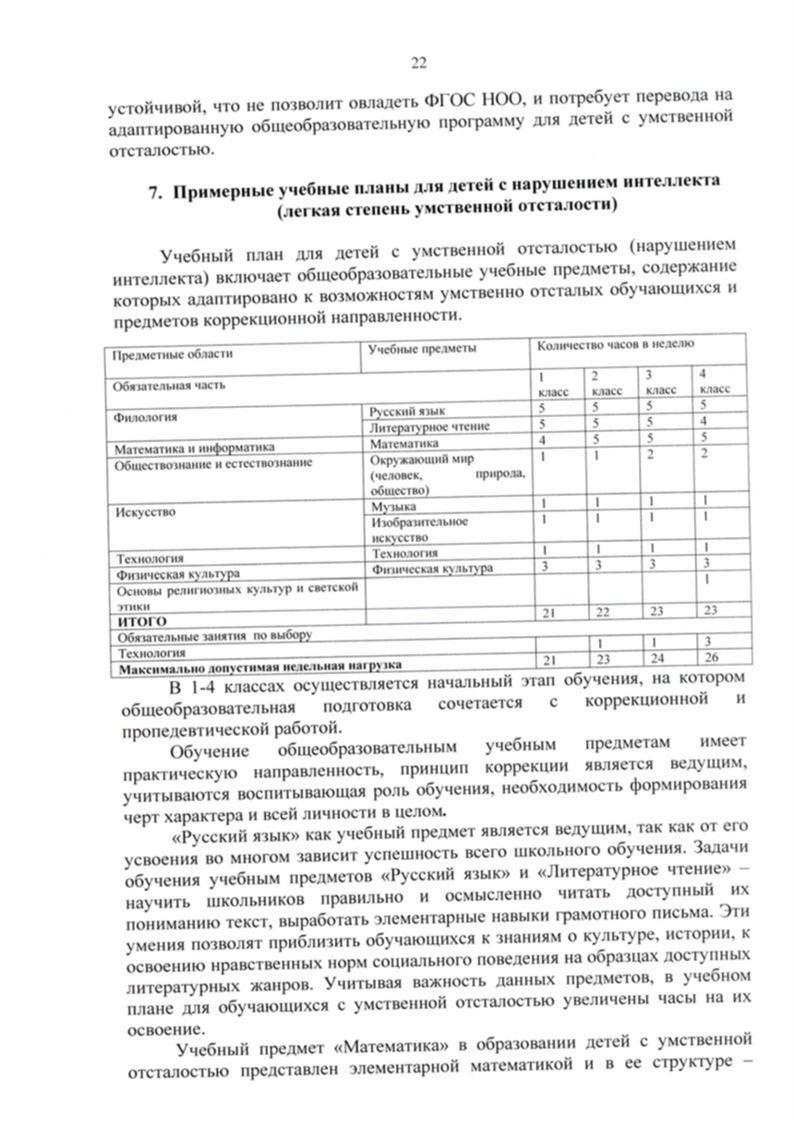 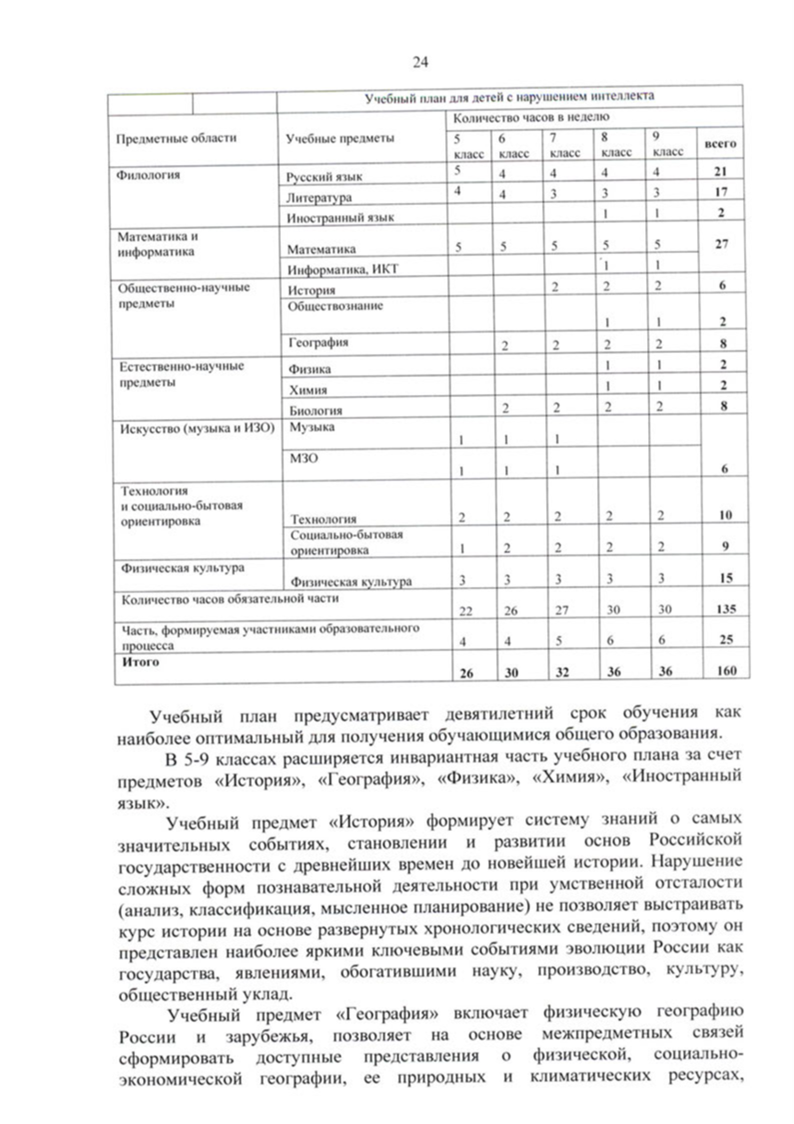 Учебный план     для детей с легкой степенью умственной отсталости10.1.Индивидуальный учебный планДля учащихся с ОВЗ, обучающихся на дому составляется индивидуальный учебный план. Индивидуальный учебный план (ИУП) – совокупность учебных предметов (курсов), выбранных для освоения учащимся с ОВЗ из учебного плана общеобразовательной организации, составленного на основе федерального Базисного учебного плана. Он обеспечивает возможность достижения Требований стандарта при сохранении вариативности образования.Индивидуальный учебный план для детей с нарушением интеллекта (лёгкая степень умственой отсталости)     МКОУ «Гремучинская школа № 19»,  2019– 2020 учебный год        Основное   общее образование,  8 класс     Индивидуальный учебный план для детей с нарушением интеллекта (лёгкая степень умственной отсталости)      Основное   общее образование,  5 класс  Индивидуальный  учебный план для детей с нарушением интеллекта (лёгкая степень умственной отсталости)     МКОУ «Гремучинская школа № 19»,  2019– 2020 учебный год        Основное   общее образование,  7 класс     Индивидуальный учебный план      Основное   общее образование,  8 класс, ФГОС ООО     МКОУ «Гремучинская школа № 19»2019– 2020 учебный год        ( Обучение на дому, общеобразовательная программа)  Индивидуальный учебный план      Основное   общее образование,  9 класс, ФГОС ООО     МКОУ «Гремучинская школа № 19»2019– 2020 учебный год        (Обучение на дому, ребенок - инвалид)  ПОЯСНИТЕЛЬНАЯ ЗАПИСКАк учебному плану для детей с нарушением интеллекта (легкая степень умственной отсталости)      Учебный план для детей с нарушением интеллекта включает общеобразовательные учебные предметы, содержание которых адаптировано к возможностям умственно отсталых обучающихся и предметов коррекционной направленности. Кроме того, план содержит индивидуальные и групповые коррекционные занятия, направленные на коррекцию имеющихся нарушений. Организация образовательного процесса детей с ограниченными возможностями здоровья прежде всего направлена на их социализацию в общество. Она носит комплексный характер, соединяющий в себе методы и приемы общеобразовательной и коррекционно-развивающей работы.          Коррекционно-развивающий блок входит в программу коррекционной работы с учащимися с ограниченными возможностями здоровья и реализуется во вторую половину дня. В учебную нагрузку обучающихся не входят часы коррекционно-развивающей области.         УЧЕБНЫЙ ПЛАН 5 класса для организации образовательного процесса детей с нарушением интеллекта в интегрированном классе (легкая степень умственной отсталости) состоит из обязательной части, занятий по выбору и коррекционной работы.         Обязательная часть учебного плана наполнена учебными предметами обязательных предметных областей: филология, математика и информатика, обществознание и естествознание, искусство, технология, физическая культура.           Занятия по выбору отведены на изучение программы по предмету «Технология». Обязательные индивидуальные и групповые коррекционные занятия состоят из логопедических занятий и занятий по развитию психомоторики и сенсорных процессов.         Обучение общеобразовательным учебными предметам имеет практическую направленность, принцип коррекции является ведущим, учитывается воспитывающая роль обучения, необходимость формирования черт характера и всей личности в целом. «Русский язык» как учебный предмет является ведущим, так как от его усвоения во многом зависит успешность всего школьного обучения. Задачи обучения учебному предмету «Русский язык» и «Литературное чтение» – научить школьников правильно и осмысленно читать доступный их пониманию текст, выработать элементарные навыки грамотного письма, что позволит приблизить обучающихся к знаниям о культуре, истории, к освоению нравственных норм социального поведения на образцах доступных литературных жанров. Учитывая важность данного предмета в учебном плане для обучающихся с умственной отсталостью, увеличены часы на его освоение.        Учебный предмет «Математика» в образовании детей с умственной отсталостью представлена элементарной математикой и в ее структуре – геометрическими понятиями. «Математика» имеет выраженную практическую направленность с целью обеспечения жизненно важных умений обучающихся по ведению домашнего хозяйства, их деятельности в доступных профилях по труду. Математические знания реализуются и при изучении учебных предметов: «Технология», «История», «География», «Биология», «География», «Физическая культура», «Социально-бытовая ориентировка» и др.          Учебный план 7 класса для организации образовательного процесса для детей с нарушением интеллекта (легкая степень умственной отсталости) в интегрированном классе состоит из обязательной части и части, формируемой участниками образовательных отношений. Обязательная часть учебного плана наполнена учебными предметами: русский язык, литература, математика, география, биология, музыка, изобразительное искусство, технология, физическая культура.         Часы компонента образовательного учреждения и часы коррекционной работы отведены на изучение программы по предметам «Технология», «СБО». Учебный план 8 класса для организации образовательного процесса для детей с нарушением интеллекта (легкая степень умственной отсталости) в интегрированном классе состоит из обязательной части и части, формируемой участниками образовательных отношений. Обязательная часть учебного плана наполнена учебными предметами предметных областей: русский язык, литература, иностранный язык, математика, информатика, история, обществознание, география, физика, химия, биология, искусство, физическая культура. воспитательной работы по гражданскому, нравственно-эстетическому воспитанию. Наибольший объем в учебном плане отводится трудовому обучению. Учебный предмет «Социально-бытовая ориентировка» (далее – СБО) обеспечивает возможность систематизировано формировать совершенствовать у детей необходимые им навыки самообслуживания, ведения домашнего хозяйства, ориентировки в окружающем мире. 11.Программа психологической коррекции      Программа коррекционной работы разработана в соответствии с Федеральным Законом РФ от 29 декабря 2012 г. N 273-Ф3 "Об образовании в Российской Федерации", Федеральным государственным общеобразовательным стандартом основного общего образования, и примерной основной общеобразовательной программой начального и основного общего образования. Дети с ограниченными возможностями здоровья (ОВЗ) — дети, состояние здоровья которых препятствует освоению образовательных программ общего образования вне специальных условий обучения и воспитания, т. е. это дети-инвалиды,  либо другие дети в возрасте до 18 лет, не признанные в установленном порядке детьми-инвалидами, но имеющие временные или постоянные отклонения в физическом и (или) психическом развитии и нуждающиеся в создании специальных условий обучения и воспитания. Программа коррекционной работы   на создание системы комплексной помощи детям с ограниченными возможностями здоровья в освоении основной образовательной программы основного общего образования и их социальную адаптацию. Программы коррекционной работы основного общего образования и начального общего образования являются преемственными.Программа коррекционной работы начального и основного общего образования обеспечивает:создание в общеобразовательном учреждении специальных условий воспитания, обучения, позволяющих учитывать особые образовательные потребности детей с ограниченными возможностями здоровья посредством индивидуализации и дифференциации образовательного процесса; дальнейшую социальную адаптацию и интеграцию детей с особыми образовательными потребностями в общеобразовательном учреждении. При реализации основных образовательных программ для обучающихся с ограниченными возможностями здоровья могут использоваться специальные образовательные программы и быть установлены специальные федеральные государственные образовательные стандарты. Также может быть увеличен нормативный срок освоения образовательной программы основного общего образования с учётом особенностей психофизического развития и индивидуальных возможностей детей (в соответствии с рекомендациями психолого-медико- педагогической комиссии).Цели программы:оказание комплексной психолого-медико-педагогической помощи и поддержки обучающимся с ограниченными возможностями здоровья и их родителям (законным представителям);осуществление коррекции недостатков в физическом и (или) психическом развитии обучающихся с ограниченными возможностями здоровья при освоении основных и дополнительных общеобразовательных программ основного общего образования, дополнительных образовательных программ.Задачи программы:выявление и удовлетворение особых образовательных потребностей обучающихся с ограниченными возможностями здоровья при освоении ими основной образовательной программы основного общего образования;определение особенностей организации образовательного процесса и условий интеграции для рассматриваемой категории детей в соответствии с индивидуальными особенностями каждого ребёнка, структурой нарушения развития и степенью выраженности (в соответствии с рекомендациями окружной психолого-медико-педагогической комиссии);осуществление индивидуально ориентированной социально-психолого-педагогической и медицинской помощи обучающимся с ограниченными возможностями возможностей детей (в соответствии с рекомендациями окружной психолого-медико-педагогической комиссии);  разработка и реализация индивидуальных образовательных траекторий для детей с выраженным нарушением в физическом и (или) психическом развитии, сопровождение поддержкой специалистами сопровождения и ответственного за инклюзию в образовательном учреждении;обеспечение возможности воспитания и обучения по дополнительным образовательным программам социально-педагогической и других направленностей, получения дополнительных образовательных услуг;формирование зрелых личностных установок, способствующих оптимальной адаптации в условиях реальной жизненной ситуации;расширение адаптивных возможностей личности, определяющих готовность к решению доступных проблем в различных сферах жизнедеятельности;развитие коммуникативной компетенции, форм и навыков конструктивного личностного общения в группе сверстников;реализация комплексной системы мероприятий по социальной адаптации и профессиональной ориентации обучающихся с ограниченными возможностями здоровья;оказание консультативной и методической помощи родителям (законным представителям) детей с ограниченными возможностями здоровья по медицинским, социальным, правовым и другим вопросам.Принципы программы:Содержание программы коррекционной работы определяют следующие принципы:преемственность. Принцип обеспечивает создание единого образовательного пространства при переходе от начального общего образования к основному общему образованию, способствует достижению личностных, метапредметных, предметных результатов освоения основной образовательной программы основного общего образования, необходимых обучающимся с ограниченными  возможностями здоровья для продолжения образования.Принцип обеспечивает связь программы коррекционной работы с другими разделами про-граммы основного общего образования: программой развития универсальных учебныхдействий у обучающихся на ступени основного общего образования, программой профессиональной ориентации обучающихся на ступени основного общего образования, программой формирования и развития ИКТ-компетентности обучающихся, программой социальной деятельности обучающихся.соблюдение интересов ребёнка. Принцип определяет позицию специалиста, который призван решать проблему ребёнка с максимальной пользой и в интересах ребёнка.системность. Принцип обеспечивает единство диагностики, коррекции и развития, т. е.системный подход к анализу особенностей развития и коррекции нарушений детей с ограниченными возможностями здоровья, а также всесторонний многоуровневый подход специалистов различного профиля, взаимодействие и согласованность их действий в решении проблем ребёнка; участие в данном процессе всех участников образовательного процесса.непрерывность. Принцип гарантирует ребёнку и его родителям (законным представителям) непрерывность помощи до полного решения проблемы или определения подхода к её решению.вариативность. Принцип предполагает создание вариативных условий для получения образования детьми, имеющими различные недостатки в физическом и (или) психическом развитии.рекомендательный характер оказания помощи. Принцип обеспечивает соблюдение гарантированных законодательством прав родителей (законных представителей) детей с ограниченными возможностями здоровья выбирать формы получения детьми образования,образовательные учреждения, защищать законные права и интересы детей, включая обязательное согласование с родителями (законными представителями) вопроса о направлении (переводе) детей с ограниченными возможностями здоровья в специальные (коррекционные) образовательные учреждения (классы, группы).Направления работы и характеристика её содержания:План-график проведения диагностических мероприятийЭтапы реализации программыКоррекционная работа реализуется поэтапно. Последовательность этапов и их адресностьсоздают необходимые предпосылки для устранения дезорганизующих факторов.     I этап (сентябрь). Этап сбора и анализа информации (информационно-аналитическаядеятельность). Результатом данного этапа является оценка контингента обучающихся дляучёта особенностей развития детей, определения специфики и их особых образовательныхпотребностей; оценка образовательной среды с целью соответствия требованиям программно-методического обеспечения, материально-технической и кадровой базы учреждения.   II этап (октябрь - апрель) Этап планирования, организации, координации (организационно-исполнительская деятельность). Результатом работы является особым образом организованный образовательный процесс, имеющий коррекционно-развивающую направленность и процесс специального сопровождения детей с ограниченными возможностями здоровья при специально созданных (вариативных) условиях обучения, воспитания, развития, социализации рассматриваемой категории детей.   III этап (апрель-май) Этап диагностики коррекционно-развивающей образовательнойсреды (контрольно-диагностическая деятельность). Результатом является констатация соответствия созданных условий и выбранных коррекционно-развивающих и образовательных программ особым образовательным потребностям ребёнка.   IV этап (сентябрь) Этап регуляции и корректировки (регулятивно - корректировочная деятельность). Результатом является внесение необходимых изменений в образовательный процесс и процесс сопровождения детей с ограниченными возможностями здоровья, корректировка условий и форм обучения, методов и приёмов работы.Описание условий организации учебно-воспитательного процесса для детей с ОВЗПланируемые результаты коррекционной работыВ результате выполнения программы планируются следующие результаты:своевременное выявление обучающихся с ОВЗ и раннее определение специфики ихособых образовательных потребностей;успешная адаптация обучающихся с ограниченными возможностями здоровья к условиям образовательной среды школы, расширение адаптивных возможностей личности обучающего с ОВЗ;социализация обучающихся с ОВЗ, овладение навыками коммуникации и социального взаимодействия, социально-бытовыми умениями, используемыми в повседневной жизни, формирование жизненно значимых компетенций;увеличение доли обучающихся с ограниченными возможностями здоровья качественно освоивших образовательную программу основного общего образования;достижение обучающимися с ОВЗ метапредметных и личностных результатов в соответствии с ООП ООО;  разработка и реализация индивидуальных образовательных траекторий обучающихся с ОВЗ;повышение психолого-социально-педагогической грамотности родителей обучающихся с ОВЗ по вопросам воспитания и обучения детей с особенностями психического и (или) физического развития.12. Этапы программы и ответственные за их реализацию1. Сбор и анализ информации о детях с ОВЗ (психолог, соц. педагог, медсестра иклассный руководитель):- оценка контингента обучающихся для учёта особенностей развития и образованиядетей;- определение способностей и потребностей;- оценка образовательной среды с целью соответствия требованиям программно-методического обеспечения, материально-технической и кадровой базы школы.2. Планирование, организация и координация деятельности (администрация, психолог, рук. ШМО, учителя – предметники):- организация образовательного процесса для детей с ОВЗ;- обеспечение специального сопровождения детей с ОВЗ разными специалистами ипедагогами;- разработка рабочих программ.3. Подготовка материально технической базы для создания доступной безбарьернойсреды (администрация, завхоз):- приобретение коррекционно – развивающего программного комплекса в комплекте со специальной программируемой клавиатурой;- комплектование библиотеки специальными адаптивно - техническими средствамидля инвалидов.- создание комфортных условий и оборудование зон отдыха и ожидания для детейс ОВЗ.3. Диагностика и контроль (администрация):- диагностика соответствия созданных условий и выбранных образовательных про-грамм особым образовательным потребностям ребёнка;- контроль за результатами освоения образовательных программ;- контроль и диагностика подготовки учащихся, соответствие ее требованиямФГОС.4. Регуляция и корректировка (администрация, психолог, учителя – предметники):- внесение необходимых изменений в образовательный процесс и процесс сопровождения детей с ограниченными возможностями здоровья;- корректировка условий и форм обучения, методов и приёмов работы.13. Предполагаемые результаты реализации программыСоздание комфортной и доступной среды в обучении, развитии и воспитании детей сОВЗ:- способствующей качественному и доступному образованию;- предоставляющей совместное обучение детей с ОВЗ и детей, не имеющих нарушений развития;- обеспечивающей социальную адаптацию и интеграцию в социуме детей с ограниченными возможностями здоровья.Описание условий организации учебно-воспитательного процесса для детейс ОВЗПроектирование индивидуальной образовательной траекториидля детей с ОВЗИндивидуальная образовательная траектория обучающегося — документ, отражающий общую стратегию и конкретные шаги педагогического коллектива и родителей в организации поддержки ребенку с ограниченными возможностями здоровья в процессе получения им образования и – в конечном итоге, максимальнойсоциальной адаптации. В обязательной части учебного плана: совместный выборпедагогом, обучающимся и его родителями (законными представителями) уровняосвоения программ учебных предметов; в части, формируемой участниками образовательного процесса: выбор обучающимся и его родителями (законными представителями) дополнительных учебных предметов, курсов, в том числе внеурочнойдеятельности.Индивидуальная образовательная траектория обучающегося состоит изобязательной, вариативной, коррекционной и организационной частей. Обязательная часть включает основные для изучения модули, которые соответствуют требованиям Федерального государственного образовательного стандарта и составляютосновную, инвариантную часть индивидуальной образовательной траектории обучающихся. Вариативная часть включает набор модулей и предполагает выбор учащимися интересующих их направлений для дальнейшего изучения. Обязательная ивариативная части индивидуальной образовательной траектории обучающегося направлены на определение содержания изучаемого материала. Коррекционная частьпредусматривает оказание помощи обучающимся с ОВЗ в выборе модулей из вариативной части с учётом их индивидуальных особенностей, а также определение организационной части. В организационную часть входят следующие компонентыметодической системы: формы, методы, технологии, средства, контроль изучениявыбранного содержания. Эта часть индивидуальной образовательной траекториитакже предполагает выбор обучающихся. При построении индивидуальной образовательной траектории учащихся большая роль отводится выбору, а также определению их индивидуальных особенностей, личностных предпочтений, способностейи интересов. Выбор осуществляется как педагогом, так и учеником, но выбор учащихся корректируется учителями, родителями, психологами и др. В процессе разработки и реализации индивидуальных образовательных траекторий обучающихсяс ОВЗ изменяются функциональные обязанности педагогов: они занимаются аналитически-проектирующей, консультирующей, координирующей, организующей икоррекционной деятельностью.Алгоритм проектирования индивидуальных образовательных траекторийобучающихся включает шаги педагога и обучающегося с ОВЗ:Педагог-предметник:1) разбивает курс на обязательные и вариативные модули;2) разрабатывает обязательные и вариативные модули: цель, содержание, методы и технологии, формы, средства и контроль изучения для каждого модуля;3) координирует изучение вариативных модулей и осуществляет коррекцию продвиженияобучающихся по индивидуальной образовательной траектории;4) формирует деятельностное портфолиоОбучающиеся с ОВЗ:1) изучают обязательные модули и готовятся к выбору интересующих разделов по курсудля дальнейшего изучения;2) делают выбор вариативных модулей и определяют способы организации их изучения спомощью преподавателей, родителей, психологов и др.;3) формируют деятельностное портфолио.Деятельностное портфолио формируется в процессе прохождения обучающимися сОВЗ индивидуальной образовательной траектории и представляет собой папку со всемивариантами выполненных заданий обязательных и вариативных модулей. Помимо контроля портфолио выполняет функцию выявления математических способностей и запросов обучающихся. Работа с портфолио формирует у обучающегося с ОВЗ привычку крефлексии своей учебной деятельности, оценке и планированию её результатов, без чегоневозможно обучение по индивидуальным программам в основной школе и успешная перестройка на новое содержание и новые формы работы в профессиональном учебном учреждении.14. Программа внеурочной деятельностиПояснительная записка          Программа внеурочной деятельности обучающихся с умственной отсталостью (интеллектуальными нарушениями) разработана с учѐтом,этнических, социально-экономических и иных особенностей региона, запросов семей, основе системно деятельностного и культурно-исторического подходов.          Внеурочной деятельностью - это образовательная деятельность,направленная на достижение результатов освоения основной общеобразовательной программы и осуществляемая в формах, отличных от классно-урочной. Внеурочная деятельность объединяет все, кроме учебной, виды деятельности обучающихся, в которых возможно и целесообразно решение задач их воспитания и социализации. Сущность и основное назначение внеурочной деятельности заключается в обеспечении дополнительных условий для развития интересов, склонностей, способностей обучающихся с умственной отсталостью (интеллектуальными нарушениями), организации их свободного времени.Внеурочная деятельность ориентирована на создание условий для:- расширения опыта поведения, деятельности и общения учащихся ;- творческой самореализации обучающихся с умственной отсталостью (интеллектуальными нарушениями) в комфортной развивающей среде, стимулирующей возникновение личностного интереса к различным аспектам жизнедеятельности;- позитивного отношения к окружающей действительности;- социального становления обучающегося в процессе общения и совместной деятельности в детском сообществе, активного взаимодействия со сверстниками и педагогами;- профессионального самоопределения, необходимого для успешной реализации дальнейших жизненных планов обучающихся.            Основными целями внеурочной деятельности являются создание условий для достижения обучающимися необходимого для жизни в обществе социального опыта и формирования принимаемой обществом системы ценностей, всестороннего развития и социализации каждого обучающегося с умственной отсталостью (интеллектуальными нарушениями), создание воспитывающей среды, обеспечивающей развитие социальных,интеллектуальных интересов учащихся в свободное время.           Основные задачи:- коррекция всех компонентов психофизического, интеллектуального, личностного развития обучающихся с умственной отсталостью (интеллектуальными нарушениями) с учетом их возрастных и индивидуальных особенностей;- развитие активности, самостоятельности и независимости в повседневной жизни;- развитие возможных избирательных способностей и интересов ребенка в разных видах деятельности;- формирование основ нравственного самосознания личности, умения правильно оценивать окружающее и самих себя,- формирование эстетических потребностей, ценностей и чувств;- развитие трудолюбия, способности к преодолению трудностей, целеустремлѐнности и настойчивости в достижении результата;- расширение представлений ребенка о мире и о себе, его социального опыта;- формирование положительного отношения к базовым общественным ценностям;- формирование умений, навыков социального общения людей;- расширение круга общения, выход обучающегося за пределы семьи и общеобразовательной организации;- развитие навыков осуществления сотрудничества с педагогами, сверстниками, родителями, старшими детьми в решении общих проблем;- укрепление доверия к другим людям;- развитие доброжелательности и эмоциональной отзывчивости, понимания других людей и сопереживания им.          Основные направления и формы организацииВ соответствии с требованиями Стандарта время, отводимое на внеурочную деятельность (с учетом часов на коррекционно-развивающую область), составляет в течение 9 учебных лет не более 3050 часов.К основным направлениям внеурочной деятельности относятся:- коррекционно-развивающее,- духовно-нравственное,- спортивно-оздоровительное,- общекультурное,- социальное.       Содержание коррекционно-развивающего направления регламентируется содержанием соответствующей области, представленной в учебном плане.       Данные направления являются содержательным ориентиром для разработки соответствующих программ. Формы, содержание внеурочной деятельности должны соответствуют общим целям, задачам и результатам воспитания обучающихся.       Результативность внеурочной деятельности предполагает: приобретение обучающимися с умственной отсталостью (интеллектуальными нарушениями) социального знания, формирования положительного отношения к базовым ценностям, приобретения опыта самостоятельного общественного действия. Базовые национальные ценности российского общества: патриотизм, социальная солидарность, гражданственность, семья, здоровье, труд итворчество, наука, традиционные религии России, искусство и литература, природа, человечество.      Внеурочная деятельность объединяет все виды деятельности обучающихся (кроме учебной деятельности на уроке), в которых решаются задачи их воспитания и социализации. Содержание внеурочной деятельности обучающихся с умственной отсталостью (интеллектуальными нарушениями) складывается из совокупности направлений, форм и конкретных видов деятельности. Программы созданы с учетом возможностей и потребностейобучающихся с умственной отсталостью (интеллектуальными нарушениями). Виды внеурочной деятельности в рамках основных направлений, кроме коррекционно-развивающей: игровая, досугово-развлекательная, художественное творчество, трудовая, общественно-полезная, спортивно- оздоровительная, туристско-краеведческая и др.      Формы организации внеурочной деятельности разнообразны. Основное преимущество реализации внеурочной деятельности в общеобразовательной организации заключается в том, что в ней могут быть созданы все условия для полноценного пребывания обучающихся с умственной отсталостью (интеллектуальными нарушениями) в течение дня, содержательном единстве учебного, воспитательного и коррекционно-развивающего процессов.        Внеурочная деятельность способствует социальной интеграции обучающихся с умственной отсталостью (интеллектуальными нарушениями) путем организации и проведения мероприятий (воспитательных, культурно- развлекательных, спортивно-оздоровительных и иных досуговых мероприятий), в которых предусмотрена совместная деятельность обучающихся разных детей (с ограничениями здоровья и без таковых) с участием различных организаций.      Виды совместной внеурочной деятельности необходимо подбираются с учетом возможностей и интересов как обучающихся с умственной отсталостью (интеллектуальными нарушениями).      План внеурочной деятельности - нормативный документ МКОУ «Гремучинская школа №19»», который определяет общий объем внеурочной деятельности обучающихся с умственной отсталостью (интеллектуальными нарушениями), состав и структуру направлений внеурочной деятельности по годам обучения.       Формы и способы организации внеурочной деятельности определяется исходя из необходимости, обеспечить достижение планируемых результатов реализации АОП обучающихся с умственной отсталостью (интеллектуальными нарушениями) на основании возможностей обучающихся, запросов родителей (законных представителей), а также имеющихся кадровых, материально-технических и других условий. При организации внеурочной деятельности обучающихся возможно использовать сетевое взаимодействие.Планируемые результаты внеурочной деятельности:В результате реализации программ внеурочной деятельности предполагается достижение обучающимися с умственной отсталостью (интеллектуальными нарушениями):• воспитательных результатов — духовно-нравственных приобретений, которые обучающийся получил вследствие участия в той или иной деятельности (например, приобрѐл некое знание о себе и окружающих, опыт самостоятельного действия, любви к близким и уважения к окружающим, пережил и прочувствовал нечто как ценность);• эффекта — последствия результата, того, к чему привело достижение результата (развитие обучающегося как личности, формирование его социальной компетентности, чувства патриотизма и т. д.).Основные личностные результаты внеурочной деятельности:― ценностное отношение и любовь к близким, к МКОУ « Гремучинская школа №19», своему поселку, народу, России;― ценностное отношение к труду и творчеству, человеку труда, трудовым достижениям России и человечества, трудолюбие;― осознание себя как члена общества, гражданина Российской Федерации, жителя конкретного региона;― элементарные представления об эстетических и художественных ценностях отечественной культуры.― эмоционально-ценностное отношение к окружающей среде, необходимости ее охраны;― уважение к истории, культуре, национальным особенностям, традициям и образу жизни других народов;― готовность следовать этическим нормам поведения в повседневной жизни и профессиональной деятельности;― готовность к реализации дальнейшей профессиональной траектории в соответствии с собственными интересами и возможностями;― понимание красоты в искусстве, в окружающей действительности;― потребности и начальные умения выражать себя в различных доступных и наиболее привлекательных видах практической, художественно- эстетической, спортивно-физкультурной деятельности;― развитие представлений об окружающем мире в совокупности егоприродных и социальных компонентов;― расширение круга общения, развитие навыков сотрудничества со взрослыми и сверстниками в разных социальных ситуациях;― принятие и освоение различных социальных ролей, умение взаимодействовать с людьми, работать в коллективе;― владение навыками коммуникации и принятыми ритуалами социального взаимодействия;― способность к организации своей жизни в соответствии с представлениями о здоровом образе жизни, правах и обязанностях гражданина, нормах социального взаимодействия;― способность ориентироваться в окружающем мире, выбирать целевые и смысловые установки в своих действиях и поступках, принимать элементарные решения;― способность организовывать свою деятельность, определять ее цели и задачи, выбирать средства реализации цели и применять их на практике, оценивать достигнутые результаты;― мотивация к самореализации в социальном творчестве, познавательной и практической, общественно полезной деятельности15.Методы, используемые при обучении детей с ограниченными возможностями здоровья           Обучение детей с ОВЗ в условиях инклюзивного обучения предполагает, что эта работа будет строиться в рамках коррекционно-развивающих технологий, при этом методы, применяемые педагогами, вполне могут вписываться в существующие в общей педагогике классификации. 1. Словесные (объяснение, беседа, рассказ) обязательно в сочетании с наглядными и практическими методами. - Рассказ - небольшой по объему, не больше 10 минут; доступный по содержанию; эмоционально окрашенный; иллюстрированный, т.е. предлагать зрительный образ слова (схема, таблица, словарная работа). - Объяснение - акцентировать внимание на главных моментах темы (выделяя интонационно, графически/цветом, иллюстрациями/образами); по длительности до 5 минут. - Беседа - качество беседы зависит от задаваемых вопросов учителя, больше задавать вопросов на сравнение. Темп беседы ниже, чем при рассказе. Обращать внимание на речь обучающихся - исправлять грамматические ошибки, неточности, наращивать словарный запас, требовать полных ответов. 2. Наглядные: показ, демонстрация, наблюдения, использование ИКТ, картинного материала, что способствует повышению мотивации, развитию внимания, памяти. - Показ - обеспечить возможность зрительного восприятия (размер иллюстрации, качество, освещение). Указывать, на что необходимо смотреть (указкой, словесно). Отмечать детали изображения. После показа объект убирают. - Демонстрация - показ предметов в движении. - Наблюдение - целенаправленное восприятие детьми по ходу урока. Наиболее доступно наблюдение натуральных предметов или явлений. Для лучшего восприятия используют муляжи или объемные пособия. При их самостоятельном изготовлении увеличивается дидактическая польза. 3.Практические: обязательно связывать изучаемый материал с практической деятельностью, личным опытом ребенка. -Упражнение - повторение в целях выработки навыка (осознанность действия, систематичность, повторяемость, разнообразие, практическая направленность). - Программированные задания - графические или текстовые (выбор вариантов ответов). - Самостоятельная работа. 4. Проблемно-поисковый: создание учителем проблемных ситуаций;самостоятельная деятельность детей в малых группах (объединять детей условной нормы и с ОВЗ) по изучению нового материала, подготовке мини-сообщений, презентаций. 5. Репродуктивный: используется при отработке приобретенных знаний, умений; работа по образцу. 6. Методы контроля и самоконтроля эффективности учебно-познавательной деятельности (метод предупреждения, исправления ошибок у школьников): устные, письменные проверки и самопроверки результативности овладения знаниями, умениями и навыками. Эти методы важны для формирования осознанного отношения школьника к имеющимся ошибкам устной речи и, следовательно, допускающимся ошибкам речи письменной. Полезны задания типа «Исправь ошибку», «Вставь пропущенную букву». Подобные работы должны выполняться индивидуально, совместно с учителем. Каждая допущенная ошибка анализируется учителем совместно с ребенком, проговаривается, обязательно сравнивается ошибочное написание/выполнение и правильное7. Методы стимулирования учебно-познавательной деятельности: поощрения любого проявления чувства ответственности, обязательств, интересов в овладении знаниями, умениями и навыками. 8. Метод игры: дидактические игры (на этапе актуализации опорных знаний) и ролевые игры (на этапе закрепления). Методы педагогической поддержки      Методы педагогической поддержки используются педагогами, с одной стороны, когда у ребенка возникают препятствия, проблемы, которые он осознает, но не знает, как их решать, с другой стороны, они действуют как превентивные меры, помогающие ребенку не создавать проблем или уметь разрешать их. Методы педагогической защиты ребенка от самого себя, включающие методы физиологопедагогической и психолого-педагогической защиты: - метод угашения переживаний (успокоение путем беседы-рационализации - превращения обидной ситуации в другую, в которой ребенок сохранил бы к себе самоуважение; невербальными средствами: рукопожатие, прижать к себе, погладить, приласкать, возможно использование спокойной музыки); - метод прямого действия (остановка ребенка от совершения поступка, направленного против себя); - метод рефлексивного анализа (осмысление с ребенком действий, эмоциональных состояний, приведших к возникновению опасности для его жизни и здоровья); - метод переключения - включение ребенка в другие виды деятельности, в которых он был бы успешен, путем замещения (перенос агрессии на допустимые объекты, например, избить грушу в спортзале и т.д.), сублимации (творческое действие - нарисуй что-нибудь, вылепи), катарсиса (потеря значимости собственных страданий по сравнению глобальными общечеловеческими - прочти книгу, посмотри фильм, сходи в театр); - метод возбуждения оптимизма (раскрытие перспектив выхода из трудной ситуации и дальнейших путей развития личности) и др. Методы, с помощью которых возбуждается чувство радости, положительного эмоционального настроя, веры в свои силы: - метод радостной перспективы - это радостные события, которые ждут человека и значимых для него людей в ближайшее время; - метод увлечения весельем - юмор всегда помогает преодолевать трудности, оптимизм создает мажорный настрой жизни; - метод поощрения и похвалы - этот метод возбуждает у ребенка чувство радости от сделанного, веры в себя и желания делать еще лучше, применяется путем одобрения (мимикой, жестом, взглядом, словом); - метод самонаблюдения за своими эмоциями - метод, с помощью которого ребенок может понять, под воздействием каких причин возникает та или иная эмоция, чувство. Это необходимо для поддержания положительного эмоционального настроя в жизни. Методы поддержки физического здоровья ребенка: - метод оптимального режима жизни; - метод постепенности - приучение ребенка к последовательности и обдуманности во избежание скачкообразного образа жизни, ведущего к заболеваниям; - метод физических упражнений и занятия спортом; - метод рекреации - обеспечение спокойного отдыха организма; - метод массажа и самомассажа - физического оздоровления путем растирания участков тела. Методы педагогической поддержки психического здоровья ребенка: - метод угашения отрицательных переживаний - способ обдумывания таких эмоций, как обида, стыд, ненависть, злоба, страх, вина, определение причин их возникновения и как следствие - угашение отрицательных эмоций; - метод устранения плохих привычек; - метод выработки хороших привычек и положительных черт характера; - метод релаксации - способ расслабления организма с целью успокоения, создания внутреннего комфорта- метод поощрения и похвалы - этот метод возбуждает у ребенка чувство радости от сделанного, веры в себя и желания делать еще лучше, применяется путем одобрения (мимикой, жестом, взглядом, словом); - метод самонаблюдения за своими эмоциями - метод, с помощью которого ребенок может понять, под воздействием каких причин возникает та или иная эмоция, чувство. Это необходимо для поддержания положительного эмоционального настроя в жизни. Методы поддержки физического здоровья ребенка: - метод оптимального режима жизни; - метод постепенности - приучение ребенка к последовательности и обдуманности во избежание скачкообразного образа жизни, ведущего к заболеваниям; - метод физических упражнений и занятия спортом; - метод рекреации - обеспечение спокойного отдыха организма; - метод массажа и самомассажа - физического оздоровления путем растирания участков тела. Методы педагогической поддержки психического здоровья ребенка: - метод угашения отрицательных переживаний - способ обдумывания таких эмоций, как обида, стыд, ненависть, злоба, страх, вина, определение причин их возникновения и как следствие - угашение отрицательных эмоций; - метод устранения плохих привычек; - метод выработки хороших привычек и положительных черт характера; - метод релаксации - способ расслабления организма с целью успокоения, создания внутреннего комфорта. Методы педагогической поддержки развития духовно-нравственных и гражданских чувств. Методы, связанные с поддержкой эмоционально-нравственной сферы ребенка: - метод увлечения добрым делом; - метод увлечения героическим - увлечение нравственным подвигом во имя людей, Родины. Этим методом возбуждается чувство гордости, уважения к своей истории, воспитывается мужество, способность спокойно и стойко переносить трудности; - метод традиции - творческое использование положительного опыта; - метод увлечения красивым - возбуждается чувство эстетической радости, желание познавать красоту природы, людей, культурных памятников, беречь ее; - метод увлечения загадочным - возбуждается чувство любознательности, желание познавать тайны мира и мироздания, духовности, религии, культуры; - метод личного примера - способ развития положительных качеств на личном примере педагога. Методы укрепления чувства ответственности: - метод доверия - развивается вера в свои силы; - метод просьбы - обращение к ребенку за помощью с целью получения им удовольствия от самостоятельно выполненного поступка; - метод беседы-размышления - обсуждение вопросов, направленных на поиск и принятие каждым участником нравственного решения; - метод лекции - воспитатель раскрывает смысл нравственных понятий; - метод поручения - обращение к ребенку с заданием творческого характера с предоставлением ему права выбора способов его решения. Методы, с помощью которых укрепляется воля ребенка: - метод напоминания; - метод сомнения - этим методом возбуждается чувство неудовлетворенности собой и появляется желание исправить свои ошибки, стать лучше; - метод достижения согласия с самим собой - метод, с помощью которого достигается чувство терпимости к внутреннему рассогласованию и возникает желание коррекции черт характера; - метод достижения гармонии с окружающим - метод защиты от раздражения и неприятностей, причиняемых природным, вещевым, человеческим окружением путем усвоения методов саногенного (отлат. Sanitas - здоровье) мышления.Методы педагогической поддержки развития способностей. Методы поддержки развития аналитико-рефлексивных способностей, с помощью которых воспитатель и воспитанник получают возможность осмыслить свою деятельность, соответствие способов работы целям и полученному результату: - метод наблюдения; - метод коллективного анализа деятельности, размышления; - метод рефлексии - самопознание своей роли и отношения к произошедшим событиям, делам; - метод тестирования и анкетирования. Методы поддержки развития интеллектуальных способностей: - метод мозгового штурма - при снижении самокритичности ребенка в процессе обсуждения повышается уверенность в себе, пробуждается творческий потенциал, создается позитивная установка личности к своим способностям; - метод сократовской беседы - развитие диалогического мышления, творческих способностей; - метод синектики - смещение на уровень подсознательной активности, направлен на развитие ассоциативного, абстрактного, образного мышления; - метод задачной формы организации учебно-воспитательного процесса — создание учебновоспитательной ситуации, когда ребенок сам должен выйти на решение задачи путем использования новых способов ее решения; - метод деловой игры - при снижении психологической защищенности ребенок имеет возможность побывать в разных ролях, что способствует развитию социального опыта; - метод развития интуиции (игры «Почувствуй состояние другого», «Кто стоит за дверью?», «Холодно-горячо», «В какой руке?» и т.д.); - метод психотренинга - направлен на переосмысление Я-концепции, изменение установок и др. Методы поддержки развития организаторских способностей: - метод творческого выполнения задач; - метод игры - творческое действие в воображаемых условных обстоятельствах с целью развития самостоятельности и творчества; - метод поручения - регулярное выполнение определенных действий в целях превращения их в привычные формы поведения (положительные привычки); - метод упражнения - повторение, закрепление, упрочение и совершенствование ценных способов действий. Методы поддержки развития коммуникативных способностей: - метод-создания воспитывающих ситуаций - ситуаций свободного выбора поведения; - метод коммуникативного тренинга (ролевые игры, выполнение заданий по заданным параметрам - активное слушание, тренинг по этикету, «Кораблекрушение», «Необитаемый остров» и т.д.); - метод творческого поиска. Методы педагогической поддержки развития самостоятельной личности включают методы стимулирования развития личности: - метод поощрения (устная благодарность, вручение грамоты, приза, ценного подарка, помещение фотографии на доску почета, в книгу лучших учеников школы, награждение родителей, награждение поездкой на экскурсию и т.д.); - метод наказания (взглядом, отстраненным отношением, порицанием в индивидуальной беседе, замечанием, обсуждением проступка в коллективе, выговором); -метод предоставления дополнительных полномочий; - метод критики; -метод ролевой игры (представление себя в ролях отрицательных и положительных персонажей); -метод самодиагностики - обучение анализу своих индивидуальных особенностей, потребностей, возможностей, поступков; - метод самооценки - обучение адекватному оцениванию себя, адекватности целей, использованных средств; - метод самоорганизации - обучение самостоятельному планированию режима дня, питания, физических и интеллектуальных нагрузок, сна, отдыха (составление и соблюдение распорядка дня, ведение ежедневника необходимых дел и т.д.); - метод самореабилитации - самостоятельный способ восстановления физических и психических сил (расслабление, водные процедуры, смена видов деятельности, достижение гармонии путем включения в творческий, эмоционально-нравственный процесс); - метод самоопределения - создание ситуаций, когда ребенок должен самостоятельно сделать выбор; - метод самореализации - создание условий для выполнения индивидуальной работы в соответствии с поставленными задачами (метод поручения и др.); - метод самоконтроля; - метод самопрогнозирования - построение перспектив своего дальнейшего развития, стратегии и тактики саморазвития, планирование ближайшей и отдаленной перспектив своей деятельности.Наименование программы Адаптированная образовательная программа   (организация учебно-воспитательного процесса для детей с ограниченными возможностями здоровья в условиях общеобразовательной школы) Основания для разработки программы Закон РФ «Об образовании в РФ»; Заказчик программы Учредитель, родители Разработчик программы Директор, администрация, педагогический коллектив Основные исполнители программы Директор, администрация, педагогический коллектив, обучающиеся, воспитанники, технические сотрудники, родители Сроки реализации программы 2019 – 2020 годыКонечная цель Оптимизация модели адаптивной школы, обеспечивающей  успешную социализацию  выпускников в современном обществе Задачи учреждения 1.Оптимизация культурно-образовательной функции школы, направленной на коррекцию недостатков развития и формирования навыков учебной деятельности, позволяющих детям с ОВЗ развивать умения учиться и жить в условиях специально организуемого учебно-воспитательного процесса, а так же полноценно участвовать в культурной, спортивной, деятельности местного сообщества;  2.Усиление регулятивно - воспитательной функции школы, направленной на формирование ценностных установок и отношений; развитие мотивационной культуры личности как основы для формирования механизмов регуляции эмоционально-волевой сферой, нейтрализации дезадаптивных форм поведения у школьников; 3.Совершенствование организации учебного процесса в целях   сохранения, укрепления и коррекции здоровья обучающихся, воспитанников; 4.Организация  работы по обеспечению социально-психолого-педагогического сопровождения обучающихся, воспитанников;  5.Создание условий для повышения профессионализма педагогических работников школыОсновные направления программы 1.  Создание условий для формирования адаптивной учебно-воспитательной системы по отношению к образовательным запросам обучающихся, воспитанников и их родителей, а также современного общества. 2.  Создание условий для развития инновационной деятельности педагогов через мотивацию профессиональной деятельности. 3.  Создание условий для формирования жизненно важных компетенций у обучающихся, воспитанников во время УВП. 4.  Создание условий, обеспечивающих охрану жизни,  сохранение, коррекцию и развитие здоровья у обучающихся, воспитанников во время УВП. 5.  Расширение материально-технической базы образовательного учреждения 6.  Создание условий для реализации индивидуального обучения и воспитания в процессе работы с семьями, воспитывающих ребёнка с ОВЗПринципы реализации программы  принцип гуманности, предполагающий соблюдение прав учителя и ребенка, закрепленные Законом РФ «Об образовании», Декларацией прав ребенка, Конвенцией о правах ребенка и другими нормативными документами; создание в школе-интернате атмосферы заботы о здоровье и благополучии, уважении чести и достоинства личности ребёнка, педагога; принцип личностно-ориентированного подхода, состоящий в признании индивидуальности каждого ребёнка; обучение выступает как средство развития личности каждого обучающегося, воспитанника; самореализация как процесс раскрытия и развития природных возможностей, задатков каждого ребёнка; принцип коррекционно-развивающего компенсирующего обучения и воспитания, состоящий в интеграции действий педагогов в единую систему индивидуального комплексного динамического сопровождения развития ребёнка с ОВЗ на всех этапах обучения в школе; принцип сотрудничества, который регулирует построение взаимоотношений в школе на основе     взаимного уважения и доверия учителей, учеников и родителей;  принцип целостности деятельности школы на основе единства процессов коррекции, развития, обучения и воспитания обучающихся, воспитанников; принцип научности, предполагающий развитие у обучающихся понимания места и роли человека в современном мире; создание эффективной системы научно-методического информирования педагогов, постоянного повышения уровня их научной эрудиции и культуры, профессиональной компетенции; принцип программно-целевого подхода, который предполагает единую систему планирования и своевременного внесения корректив в планы; принцип вариативности, который предполагает осуществление различных вариантов действий по реализации задач развития школы; использование различных методик и технологий с учетом изменений социального заказа, потребностей и интересов участников образовательного процесса; принцип эффективности социального взаимодействия, который предполагает формирование у обучающихся, воспитанников навыков социальной адаптации, самореализации;принцип индивидуализации включающий всесторонний учёт уровня развития способностей каждого ребёнка, формирование на этой основе личных программ стимулирования и коррекции развития обучающихся, воспитанников; повышения учебной мотивации и развитие познавательных интересов каждого ребёнка;Принцип деятельностного подхода в обучении и воспитании, который предполагает организацию  образовательного процесса на наглядно-действенной основе.Ожидаемые результаты 1.Построение модели адаптивной школы, обеспечивающей равный доступ к услугам образования детей с ОВЗ с учетом меняющегося контингента учащихся (состав школьников каждый год разный по картине нарушений и отклонений у каждого ребенка) 2.Обеспечение условий для максимальной самореализации каждого воспитанника на основе использования инновационных коррекционных технологий, позволяющих оптимально решать проблему компенсации дефекта, развитие личности. 3.Функционирование школы как системы, обеспечивающей формирование жизненно важных компетенций у обучающихся, воспитанников на максимально возможном и качественном уровне в соответствии с индивидуальными возможностями личности, их успешную самореализацию в социальном включении. 4.Создание здоровых и безопасных условий труда и учёбы. 5.Создание адекватной системы определения  детей с ОВЗ, обеспечение более благоприятными условиями для их развития и включения в общественно полезную деятельность; 6.Укрепление 	кадрового 	потенциала 	школы, совершенствование системы повышения квалификации педагогов школы.  Система организации контроля исполнения Программы Управление реализацией адаптированной образовательной программы осуществляют администрация школы, Педагогический совет. Учебный год Всего Дети с ОВЗ1-4 классы 5-9 классы 10-11 классыКлассы комплекты 2017-2018237725002018-2019229725002019-2020224104600№  Наименование ресурсаКоличество единиц1Персональный комьютер1 компьютерный класс, 16 ПК2Ноутбук243Интерактивная доска + ИК4 + 74Принтер115Сканер36Проектор97Цифовой фотоаппарат18Цифровая видеокамера19МФУ (три в одном)410Музыкальный центр311Видеомагнитофон112Телевизор22014-20152015-20162016-20172017-20182018-20192019-2020Число детей инвалидов112223Число детей с ОВЗ343444КлассДети с легкой степенью умственной отсталостиДети – инвалиды, обучающиеся на дому (по программе 8 вида)Дети – инвалиды, обучающиеся  по общеобразовательным программам51007200810 1 (в классе) 900 1 (на дому)10001 (в классе)Предметные областиУчебные предметыКоличество часов в неделюКоличество часов в неделюКоличество часов в неделюКоличество часов в неделюКоличество часов в неделюКоличество часов в неделюКоличество часов в неделюКоличество часов в неделюКоличество часов в неделюПредметные областиУчебные предметыклассыклассыклассыклассыклассыклассыклассыклассыклассыПредметные областиУчебные предметыIIIIIIIVVVIVIIVIIIIXОбщеобразовательные предметыОбщеобразовательные предметыФилология Русский язык555554444Филология Литературное чтение555444333Математика и информатика Математика 455555544Математика и информатика Информатика и ИКТ11Общественно-научные предметыИстория Отечества222Общественно-научные предметыОбществознание (включая экономику и право)11Естественно-научные предметыОкружающий мир1122Естественно-научные предметыПриродоведение 2Естественно-научные предметыГеография 2222Естественно-научные предметыБиология 12222Естественно-научные предметыХимия 11Естественно-научные предметыФизика 11Искусство Музыка 111111111Искусство Изобразительное искусство111111111Технология Технология 1111222Физическая культура  и ОБЖ333333333Основы религиозной культуры и светской этики1Итого 212223232324252626НРК и компонент образовательного учрежденияНРК и компонент образовательного учрежденияНРК и компонент образовательного учрежденияНРК и компонент образовательного учрежденияНРК и компонент образовательного учрежденияНРК и компонент образовательного учрежденияНРК и компонент образовательного учрежденияНРК и компонент образовательного учрежденияНРК и компонент образовательного учрежденияНРК и компонент образовательного учрежденияНРК и компонент образовательного учрежденияТехнология 11346888Социально-бытовая ориентировка 12222Максимально допустимая недельная нагрузка 212324262832353636Коррекционная работаКоррекционная работаКоррекционная работаКоррекционная работаКоррекционная работаКоррекционная работаКоррекционная работаКоррекционная работаКоррекционная работаКоррекционная работаКоррекционная работаТехнология 44Обязательные индивидуальные и групповые коррекционные занятия222111Логопедические занятия 4443322ЛФК1111Развитие психомоторики и сенсорных процессов2222Итого 283233343235384040Предметные областиУчебные предметыКоличество часовКоличество часовКоличество часовКоличество часовПредметные областиУчебные предметыКоличество часов в классеКол-во часов для детей с ЛУОКол-во часов для детей с ЛУОИндивидуально8 класс8 класс8 класс8 класс1. Обязательная часть1. Обязательная часть1. Обязательная часть1. Обязательная часть1. Обязательная часть1. Обязательная частьФилологияРусский язык34ФилологияЛитература23ФилологияИностранный язык31Математика и информатикаМатематика-4Математика и информатикаАлгебра 3-Математика и информатикаГеометрия 2-Математика и информатикаИнформатика 11Общественнонаучные предметы История России. Всеобщая история 22Общественнонаучные предметыОбществознание 11География 22 Естественнонаучные предметы Физика 21 Естественнонаучные предметыХимия21Биология 22ИскусствоМузыка и ИЗО1-ТехнологияТехнология 2111ТехнологияСоциально-бытовая ориентировка-222Физическая культураФизическая культура23ВСЕГО (обязательная часть)ВСЕГО (обязательная часть)3027332. Часть, формируемая участниками образовательного процесса2. Часть, формируемая участниками образовательного процесса2. Часть, формируемая участниками образовательного процесса2. Часть, формируемая участниками образовательного процесса2. Часть, формируемая участниками образовательного процесса2. Часть, формируемая участниками образовательного процессаФизическая культура Физическая культура 1--1Биология Биология 1--2Черчение Черчение 1--Коррекционно-развивающая работаКоррекционно-развивающая работа-55Итого3553Предельно допустимая аудиторная учебная нагрузка Предельно допустимая аудиторная учебная нагрузка 333232Всего к финансированию-3Предметные областиУчебные предметыКоличество часовКоличество часовКоличество часовПредметные областиУчебные предметыКоличество часов в классе Количество часов для детей с легкой степенью умственной отсталостиК финансированию1. Обязательная часть1. Обязательная часть1. Обязательная часть1. Обязательная часть1. Обязательная частьФилологияРусский язык55ФилологияЛитература34ФилологияИностранный язык3-Родной язык и родная литератураРодной русский язык0,5-Родной язык и родная литератураРодная русская литература 0,5-Математика и информатикаМатематика55Математика и информатикаИнформатика --Общественнонаучные предметыИстория России. Всеобщая история  2-Общественнонаучные предметыОбществознание (включая экономику и право)--Общественнонаучные предметыГеография 1-Общественнонаучные предметыПриродоведение --Природоведение -2Основы духовно-нравственной культурынародов РоссииДанная предметная область реализуется через включение модулей в учебные предметы: история, обществознание, литература, музыка и во внеурочной деятельностиДанная предметная область реализуется через включение модулей в учебные предметы: история, обществознание, литература, музыка и во внеурочной деятельностиДанная предметная область реализуется через включение модулей в учебные предметы: история, обществознание, литература, музыка и во внеурочной деятельностиДанная предметная область реализуется через включение модулей в учебные предметы: история, обществознание, литература, музыка и во внеурочной деятельности Естественнонаучные предметыФизика --- Естественнонаучные предметыХимия- Естественнонаучные предметыБиология  1-ИскусствоМузыка11ИскусствоИзобразительное искусство11ТехнологияТехнология 22Социально-бытовая ориентировка-11Физическая культураОБЖ--Физическая культураФизическая культура23ВСЕГО (обязательная часть)ВСЕГО (обязательная часть)272212. Часть, формируемая участниками образовательного процесса2. Часть, формируемая участниками образовательного процесса2. Часть, формируемая участниками образовательного процесса2. Часть, формируемая участниками образовательного процесса2. Часть, формируемая участниками образовательного процессаИндивидуальные и коррекционные занятия:Индивидуальные и коррекционные занятия:Индивидуальные и коррекционные занятия:Индивидуальные и коррекционные занятия:Индивидуальные и коррекционные занятия:Физическая культураФизическая культура1--ТехнологияТехнология--1Коррекционно-развивающая работаКоррекционно-развивающая работа4ИтогоИтого141Предельно допустимая аудиторная учебная нагрузка Предельно допустимая аудиторная учебная нагрузка 2826Всего к финансированиюВсего к финансированию-2Предметные областиУчебные предметыКоличество часов в классе  Количество часов для детей с легкой степенью умственной отсталостиК финансированию7 класс7 класс7 класс1. Обязательная часть1. Обязательная часть1. Обязательная часть1. Обязательная часть1. Обязательная частьФилологияРусский язык44ФилологияЛитература23ФилологияИностранный язык3-Математика и информатикаМатематика-5Математика и информатикаАлгебра 3-Математика и информатикаГеометрия 2-Математика и информатикаИнформатика 1-Общественнонаучные предметыИстория России. Всеобщая история   22Общественнонаучные предметыОбществознание  1-Общественнонаучные предметыГеография 22Основы духовно-нравственной культурынародов РоссииДанная предметная область реализуется через включение модулей в учебные предметы: история, обществознание, литература, музыка и во внеурочной деятельностиДанная предметная область реализуется через включение модулей в учебные предметы: история, обществознание, литература, музыка и во внеурочной деятельностиДанная предметная область реализуется через включение модулей в учебные предметы: история, обществознание, литература, музыка и во внеурочной деятельностиДанная предметная область реализуется через включение модулей в учебные предметы: история, обществознание, литература, музыка и во внеурочной деятельности Естественнонаучные предметыФизика 2- Естественнонаучные предметыХимия-- Естественнонаучные предметыБиология 12ИскусствоМузыка11ИскусствоИзобразительное искусство11ТехнологияТехнология 22Социально-бытовая ориентировка -22Физическая культураОБЖ--Физическая культураФизическая культура33ВСЕГО (обязательная часть)ВСЕГО (обязательная часть)292722. Часть, формируемая участниками образовательного процесса2. Часть, формируемая участниками образовательного процесса2. Часть, формируемая участниками образовательного процесса2. Часть, формируемая участниками образовательного процесса2. Часть, формируемая участниками образовательного процессаИндивидуальные и коррекционные занятия:Индивидуальные и коррекционные занятия:Индивидуальные и коррекционные занятия:Индивидуальные и коррекционные занятия:Индивидуальные и коррекционные занятия:Физическая культура Физическая культура 1Биология Биология 1Коррекционно-развивающая работаКоррекционно-развивающая работа-5Технология Технология -1ИтогоИтого21Предельно допустимая аудиторная учебная нагрузка Предельно допустимая аудиторная учебная нагрузка 3132Всего к финансированиюВсего к финансированию-3Предметные областиУчебные предметыУчебные предметыУчебные предметыКоличество часовКоличество часовПредметные областиУчебные предметыУчебные предметыУчебные предметы8классВсего1. Обязательная часть1. Обязательная часть1. Обязательная часть1. Обязательная часть1. Обязательная часть1. Обязательная частьФилологияРусский языкРусский языкРусский язык21,5ФилологияЛитератураЛитератураЛитература21ФилологияИностранный языкИностранный языкИностранный язык10,5Математика и информатикаМатематикаМатематикаМатематика1,51,5Математика и информатикаИнформатикаИнформатикаИнформатика0,50,5Общественнонаучные предметыИстория России. Всеобщая история История России. Всеобщая история История России. Всеобщая история  0,30,3Общественнонаучные предметыОбществознаниеОбществознаниеОбществознание0,20,2Общественнонаучные предметыГеографияГеографияГеография0,50,5 Ествественнонаучные предметыФизикаФизикаФизика11 Ествественнонаучные предметыХимияХимияХимия11БиологияБиологияБиология21ИскусствоМузыкаМузыкаМузыка-0,3ИскусствоИзобразительное искусствоИзобразительное искусствоИзобразительное искусство--ТехнологияТехнология Технология Технология -0,3Физическая культураФизическая культураФизическая культураФизическая культура-0,3ВСЕГО (обязательная часть)ВСЕГО (обязательная часть)ВСЕГО (обязательная часть)ВСЕГО (обязательная часть) 12 9,9ЧерчениеЧерчение0,1ИТОГО  --Предельно допустимая аудиторная учебная нагрузка Предельно допустимая аудиторная учебная нагрузка Предельно допустимая аудиторная учебная нагрузка 12 -Всего к финансированиюВсего к финансированиюВсего к финансированию- 10Предметные областиУчебные предметыУчебные предметыУчебные предметыКоличество часовКоличество часовПредметные областиУчебные предметыУчебные предметыУчебные предметы9классВсего1. Обязательная часть1. Обязательная часть1. Обязательная часть1. Обязательная часть1. Обязательная часть1. Обязательная частьФилологияРусский языкРусский языкРусский язык1,51,5ФилологияЛитератураЛитератураЛитература11,5ФилологияИностранный языкИностранный языкИностранный язык10,5Математика и информатикаМатематикаМатематикаМатематика11Математика и информатикаИнформатикаИнформатикаИнформатика0,50,5Общественнонаучные предметыИстория России. Всеобщая история История России. Всеобщая история История России. Всеобщая история  0,30,3Общественнонаучные предметыОбществознаниеОбществознаниеОбществознание0,20,2Общественнонаучные предметыГеографияГеографияГеография0,50,5 Ествественнонаучные предметыФизикаФизикаФизика11 Ествественнонаучные предметыХимияХимияХимия11БиологияБиологияБиология21,8ИскусствоМузыкаМузыкаМузыка--ИскусствоИзобразительное искусствоИзобразительное искусствоИзобразительное искусство--ТехнологияТехнология Технология Технология --Физическая культураФизическая культураФизическая культураФизическая культура-0,2ВСЕГО (обязательная часть)ВСЕГО (обязательная часть)ВСЕГО (обязательная часть)ВСЕГО (обязательная часть) 10 10ИТОГО  --Предельно допустимая аудиторная учебная нагрузка Предельно допустимая аудиторная учебная нагрузка Предельно допустимая аудиторная учебная нагрузка 10 -Всего к финансированиюВсего к финансированиюВсего к финансированию-10Направление работыСодержание работыФормы и методы работы с учащимисяОтветственныеДиагностическая работа•своевременное выявление детей и подростков с ОВЗ;• беседа с родителями и получение их письменного согласия на психолого- социально-педагогическое сопровождение;• изучение развитияэмоционально-волевой, познавательной, речевой сфер, личностных особенностей, социальной ситуации развития и условийсемейного воспитания обучающихся с ОВЗ; •составление характеристики –представления и заявки на ПМПК;• Получение и анализ заключения комплексного обследования для определения особых образовательныхпотребностей;• составление рекомендаций для педагогов и родителей (поиск избирательных способностей, подбор оптимальных методов, формы обучения, стиля учебного взаимодействия);•системный контроль за уровнем и динамикой развития ребёнка с ОВЗ (мониторинг динамики развития и успешности освоения ОП)Изучение документации(карта развития ребенка и т.д.) БеседаНаблюдениеТестированиеМониторингдинамики развитияСпециалистышкольнойслужбы сопровожденияи ПМПК,классный руководительКоррекционно-развивающаяработа• Реализация рекомендаций и решений  ПМПК; • Выбор оптимальных образовательныхпрограмм, методов и приемов обучения с опорой на выявленные избирательные способности и личностные особенности обучающегося с ОВЗ. • Формирование социальной компетентности обучающихся с ОВЗ, развитие адаптивных возможностей личности. • Формирование ИКТ-компетентности, развитие коммуникативнойкомпетенцииИндивидуальные и в малых группах коррекционно- развивающие занятия собучающимися с ОВЗИндивидуальные беседы и консультацииПсихолог, социальный педагог, медицинский работник,классный руководител,педагоги-предметникиКонсультативнаяработа• Консультирование педагогов специалистами сопровождения по проблемам оказания помощи детям с ОВЗ • Консультативная помощь семье по вопросам воспитания, развития и социализации ребёнка с ОВЗ • Консультационная помощь обучающимся в вопросе профессионального самоопределения.• Консультации специалистов•Беседы•Малый педсовет• КонсилиумПсихолог,учитель- логопед, социальный педагог, классныйруководитель№Диагностическое мероприятиеСроки исполненияОтветственный 1.Сбор и составление банка данных на детей с ОВЗ, обучающихся в школе, на домуили на семейном, дистанционном обученииНачало сентябряКлассный руководитель,  социальный педагог2.Сбор сведений о детях с ОВЗ у педагогов и медицинских работниках ОУКонец сентябряОтв. по работе с детьми с ОВЗ,  кл. руководители, мед. работники3.Индивидуальные беседы с родителями, получение их письменного согласия на сопровождение ребёнка с ОВЗ. Сбор сведений о детях у родителей (анкетирование родителей)Октябрь Ответственный по работе с детьми с ОВЗ, классный руководитель, социальный педагог4.Выявление особых образовательных потребностей и способностей детей (беседа с учащимися и анкетирование педагогов)Ноябрь Классный руководитель, педагоги-предметники5.Изучение и анализ жилищно-бытовых условий семей, имеющих детей с ОВЗОктябрь, ноябрьКлассный руководитель, социальный педагог6.Индивидуальное комплексное обследование детей с ОВЗ, с выдачей характеристики-представления и направления на ПМПКДекабрьКлассный руководитель,Социальный  педагог7.Наблюдение за детьми с ОВЗ на занятиях, во время перемены, в учебной и внеурочной деятельностиВ течение учебного годаКлассный руководитель,   социальный педагог8.Получение заключения от ПМПК с рекомендациями по сопровождению детейВ течение учебного годаОтветственный поработе с детьми с ОВЗ,  Социальный педагог9.Диагностика социально-психологическойадаптированности детей с ОВЗ в образовательной среде школыМартПедагог-психолог,социальный педагог,классный руководитель10.Мониторинг взаимной толерантности участников образовательного процесса основной школы к детям с ОВЗАпрельСоциальный педагог, педагог-психолог, классные руководители, педагог-организатор11.Оценка эффективности коррекционныхмероприятий и результатов сопровожденияМай Ответственный поработе с детьми сОВЗ, заместителидиректора№п/пОсобенность ребёнкаХарактерные особенности развития детей данной категорииРекомендуемые условия обучения и воспитания для данной категории1.Дети с задержкой психического развития1) снижение работоспособности;2) повышеннаяистощаемость; 3) неустойчивость внимания; 4) более низкий уровень развития восприятия; 5) недостаточная продуктивность произвольной памяти; 6) отставание в развитии всех форм мышления;7) дефекты звукопроизношения; 8) своеобразноеповедение; 9) бедный словарный запас; 10) низкий навык самоконтроля; 11)незрелость эмоционально-волевой сферы; 12) ограниченный запас общих сведений и представлений; 13) слабая техникачтения; 14)неудовлетворительный навык каллиграфии; 15) трудности в счёте через 10 и решениизадач1. Соответствие темпа, объёма и сложностиучебной программы реальным познавательным возможностям ребёнка, уровню развития его когнитивной сферы, уровню подготовленности, то есть уже усвоенным знаниям и навыкам. 2. Целенаправленное развитие общеинтеллектуальной деятельности(умение осознавать учебные задачи, ориентироваться в условиях, осмысливать информацию). 3. Сотрудничество с взрослыми,оказание педагогом необходимой помощиребёнку, с учётом его индивидуальных проблем. 4. Индивидуальная дозированная помощь ученику, решение диагностическихзадач. 5. Развитие у ребёнка чувствительности к помощи, способности воспринимать ипринимать помощь. 6. Малая наполняемостькласса (10–12 человек). 7. Щадящий режим работы, соблюдение гигиенических и валеологических требований 8. Специально подготовленный в области коррекционной педагогики (специальной педагогики и коррекционной психологии) специалист – учитель, способный создать в классе особую доброжелательную, доверительную атмосферу. 9. Создание у неуспевающего ученика чувства защищённости и эмоционального комфорта. 10. Безусловная личная поддержка ученика учителями школы. 11. Взаимодействие и взаимопомощь детей в процессе учебы2.Дети с лёгкойстепеньюумственной отсталости,в том числе спроявлениямиаутизма (по желаниюродителей и всилу другихобстоятельств могут учиться вобщеобразовательной школе4. Бытовая ориентировкаи социальная адаптация как итог всей родителей и в силу других обстоятельств могут учиться вобщеобразовательной школе) 5) всех компонентов устной речи, касающихся фонетико-фонема-тической и лексико-грамматической сторон;возможны все виды речевых нарушений; 6) мыслительных процессов,мышления -медленноформируются обобщающие понятия; не формируется словесно-логическое и абстрактноемышление; медленно развивается словарный играмматический строй речи;7) всех видов продуктивной деятельности; 8)эмоционально-волевой сферы; 9) восприятии, памяти, внимания работы положительных эмоцийХарактерно недоразвитие1) познавательных интересов: они меньше испытывают потребность в познании, «просто не хотят ничего знать»; 2) недоразвитие (часто глубокое) всех сторон психической деятельности; 3) моторики; 4) уровня мотивированности и потребностей;1. Развитие всех психических функций и познавательной деятельности в процессе воспитания, обучения и коррекция их недостатков. 2. Формирование конструктивногоповедения. 3. Трудовое обучение и подготовка к посильным видам труда.4. бытовая ориентировка и социальная адаптация как итог всей работы родителей 5) всех компонентов устной речи, касающихся фонетико-фонематической и лексико-грамматической сторон; 6) мыслительных процессов, мышления – медленно формируются обобщающие понятия; не формируется словесно-логическое и абстрактное мышление; медленно развивается словарный и грамматический строй речи; 7) всех видов продуктивной деятельности; 8) эмоционально-волевой сферы; 9) восприятии, памяти, внимания работы запас слов 1. Развитие всех психических функций и познавательной деятельности в процессе воспитания, обучения и коррекция недостатков.2.Формирование конструктивного поведения. 3.Трудовое обучение и подготовка к посильным видам труда. 4.Бытовая ориентировка и социальная адаптация как итог всей работы. 5. Комплексный характер коррекционных мероприятий (совместная работа психиатра, если это необходимо, психолога, педагога и родителей). 6. Поддержаниеспокойной рабочей и домашней обстановки(с целью снижения смены эмоций, тревоги идискомфорта). 7. Использование метода отвлечения, позволяющего снизить интерес к аффективным формам поведения. 8. Поддержание всех контактов (в рамках интереса и активности самого ребёнка). 9. Стимулирование произвольной психической актив10. Развитиесохранных сторон психики и преобладаю-щих интересов, целенаправленной деятель-ности. 11. Применение различных методов,способствующих развитию мелкой мотори-ки и произвольных движений (ритмика,гимнастика, ручной труд, спорт, бытовыенавыки).3. Дети сотклонениями впсихическойсфере (состоящие на учёте у психоневролога, психиатра, идр.)1) повышенная раздражительность; 2) двигательнаярасторможенность в сочетании со сниженной работоспособностью; 3) проявление отклонений в характере во всех жизненных ситуациях; 4) социальная дезадаптация. Проявления невропатии у детей: 1) повышенная нервная чувствительность ввиде склонности к проявлениям аффекта, эмоциональным расстройствам ибеспокойствам; 2) нервная ослабленность в виде общей не выносливости, быстрой утомляемости при повышенной нервно-психической нагрузке, а также при шуме, духоте,ярком свете; 3) нарушение сна, уменьшенная потребность в дневном сне; 4) вегетососудистая дистония (головные боли, ложный круп, бронхиальная астма, повышенная потливость, озноб, сердцебиение); 5)соматическая ослабленность (ОРВИ и ОРЗ, тонзиллиты, бронхиты и т.п.); 6)диатезы; 7)психомоторные конституционально обусловленные нарушения (энурез, тики и заикание).1. Продолжительность коррекционных занятий с одним учеником или группой недолжна превышать 20 минут. 2. В группуможно объединять по 3–4 ученика с одинаковыми пробелами в развитии и усвоении школьной программы или со сходными затруднениями в учебной деятельности. 3.Учёт возможностей ребёнка при организации коррекционных занятий: задание должно лежать в зоне умеренной трудности, но быть доступным. 4. Увеличение трудностизадания пропорционально возрастающимвозможностям ребёнка. 5. Создание ситуации достижения успеха на индивидуально-групповом занятии в период, когда ребёнокещё не может получить хорошую оценку науроке. 6. Использование системы условнойкачественно-количественной оценки достижений ребёнка4.Дети с нарушениямиречи1) речевое развитие не соответствует возрасту говорящего; 2) речевыеошибки не являются диалектизмами, безграмотностью речи и выражениемнезнания языка;3) нарушения речи связаны с отклонениями в функционировании психофизиологи-ческих механизмов речи;4) нарушения речи носятустойчивый характер, самостоятельно не исчезают, а закрепляются; 5) речевое развитие требует определённого логопедического воздействия; 6)нарушения речи оказывают отрицательное влияние на психическое развитие ребёнка1. Обязательная работа с логопедом. 2. Создание и поддержка развивающего речевогопространства. 3. Соблюдение своевременной смены труда и отдыха (расслаблениеречевого аппарата). 4. Пополнение активно-го и пассивного словарного запаса. 5. Сотрудничество с родителями ребёнка (контроль за речью дома, выполнение заданийучителя-логопеда). 6. Корректировка и за-крепление навыков грамматически правильной речи (упражнения на составление словосочетаний, предложений, коротких текстов). 7. Формирование адекватного отношения ребёнка к речевому нарушению. 8.Стимулирование активности ребёнка в исправлении речевых ошибок5. Дети снарушениемслуха (глухие,слабослышащие и поздно-оглохшие дети)1) нарушение звукопроиз-ношения (или отсутствие речи); 2) ребёнок не может самостоятельно учиться говорить; 3) ребёнок старается уйти от речевых контактов или «не понимает» обращённую к нему речь; 4) ребёнок воспринимает слова собеседника на слухо- зрительной основе (следит глазами за движениями губ говорящего и «считывает» его речь); 5) возможны отклонения в межличностной сфере: осознание, что ты не такой как все и как следствие – нарушение поведения, общения, психического развития (замкнуты, обидчивы); 6) пассивный и активный словарный запас по объёму совпадает (ребёнок хорошо понимает лишь то, о чём он может сказать); 7) характернынарушения звукобуквенного состава слов (пропуск букв и слов, их замена); 8) понижена инициатива общения с окружающим миром; 9) ребёнок может нуждаться вдополнительной коррекционной помощи, подборке индивидуального слухового аппарата1. Стимулирование к общению и содержа-тельной коммуникации с окружающим миром. 2. Правильная позиция педагога: не поворачиваться спиной к слабослышащемуученику во время устных объяснений; стараться контролировать понимание ребёнком заданий и инструкций до их выполнения; 3.Правильная позиция ученика (поставить ребёнка с нарушенным слухом так, чтобы он мог видеть не только педагога и доску, но и большинство детей; посадить за первуюпарту сбоку от педагога (справа от него). 4.Помощь ребёнку в освоении в коллективеслышащих детей (постараться подружитьего со сверстниками). 5. Избегание гиперопеки: не помогать там, где ребёнок может и должен справиться сам. 6. Развитие слухового внимания: требовать от ребёнка с на рушенным слухом, чтобы он всегда смотрел на говорящего, умел быстро отыскать говорящего, для этого его необходимо контролировать, например: «Повтори, что я сказала», «Продолжи, пожалуйста» и т.п. 7. Активное включение ребёнка с нарушеннымслухом в работу класса (группы), не задерживая при этом темп ведения урока (занятия). 8. Просить ребёнка повторять вслух задания, предложенные в устной форме, или заданные вопросы. 9. Чётко задавать вопросы, обращаясь к ребёнку; 10. Разрешать ребёнку оборачиваться, чтобы видеть лицо говорящего человека; 11. Широко применятьнаглядность в целях более полного и глубокого осмысления учебного материала; 12.Корректировка и закрепление навыковграмматически правильной речи (упражнения на составление словосочетаний, предложений, коротких текстов). 13. Учёт конкретных ошибок, допускаемых ребёнком при письме, использование соответствующих заданий с применением словаря (письменная «зарядка»). 14. Поддержка при написании изложений, диктантов, при составлении пересказов и других видах работы. 15.Расширение словарного запаса слабослышащего ребёнка; пояснение слов и словосочетаний, несущих дополнительную, например, математическую нагрузку (поровну, дали по..., раздали каждому и др.) 16. Обязательное сотрудничество с учителем-логопедом (сурдопедагогом) и родителями ребёнка.6.Дети снарушениямизрения (слепые,слабовидящиедети)1) основное средство познания окружающего мира –осязание, слух, обоняние, др. чувства (переживает свой мир в видезвуков, тонов, ритмов, интервалов); 2) развитие психики имеет свои специфические особенности;3) процесс формированиядвижений задержан; 4)затруднена оценка пространственных признаков(местоположение, направление, расстояние, поэтому возникают трудностиориентировки в пространстве); 5) тенденция к повышенному развитию памяти (проявляется субъективно и объективно); 6)своеобразие внимания(слуховое концентрированное внимание); 7) обострённое осязание – следствие иного, чем у зрячихиспользования руки (палец никогда не научитслепого видеть, но видетьслепой может своей рукой); 8) особенности эмоционально-волевой сферы(чувство малоценности,неуверенности и слабости,противоречивость эмоций,неадекватность воли; 9)индивидуальные особенности работоспособности,утомляемости, скоростиусвоения информации (за-висит от характера поражения зрения, личныхособенностей, степенидефекта), отсюда ограничение возможности заниматься некоторыми вида-ми деятельности; 10)обеднённость опыта детейи отсутствие за словомконкретных представлений, так как знакомство собъектами внешнего миралишь формальнословесное; 11) особенности общения: многие дети не умеют общаться в диалоге, так как они не слушают собеседника; 12)низкий темп чтения иписьма; 13) быстрый счёт,знание больших по объёму стихов, умение петь,находчивы в викторинах;14) страх, вызванный неизвестным и не познанным в мире зрячих (нуждаются в специальной ориентировке и знакомстве)1. Обеспечение дифференцированного испециализированного подхода к ребёнку(знание индивидуальных особенностейфункционирования зрительной системыученика). 2. Наличие технических средств и оборудования, обеспечивающих процессобучения и воспитания. 3. Наличие методического обеспечения, включающего специальные дидактические пособия, рассчитанные на осязательное или на зрительно-осязательное восприятие слепого и слабовидящего; специальные учебники, книги по изучаемым предметам. 4. Выделение ребёнку специального шкафчика для хранения этих приспособлений. 5. Правильная позиция ученика (при опоре на остаточное зрение сидеть ребёнок должен за первой партой в среднем ряду, при опоре на осязание ислух – за любой партой). 6. Охрана и гигиена зрения (повышенная общая освещённость (не менее 1000 люкс), освещение на рабочем месте (не менее 400–500 люкс); для детей,страдающих светобоязнью, установить светозатемнители, расположить рабочее место,ограничивая попадание прямого света; ограничение времени зрительной работы (непрерывная зрительная нагрузка не должнапревышать 15–20 мин. у слабовидящих учеников и 10–20 мин. для учеников с глубоким нарушением зрения); расстояние от глазученика до рабочей поверхности должнобыть не менее 30 см; работать с опорой наосязание или слух. 7. При работе с опоройна зрение записи на доске должны быть насыщенными и контрастными, буквы крупными, в некоторых случаях они должныдублироваться раздаточным материалом. 8.Создание благоприятного психологическогоклимата в коллективе; 9. Поддержка ребёнка, развитие в нём положительной само-оценки, корректная выдача замечаний 10.Взаимодействие учителя с тифлопедагогом, психологом, офтальмологом и родителями7.Дети снарушениемопорно –двига- тельногоаппарата(способные ксамостоятельномупередвижению ии самообслу-живанию, ссохраненныминтеллектом)У детей с нарушениямиОДА ведущим являетсядвигательный дефект (недоразвитие, нарушениеили утрата двигательных функций). Основную массу среди них составляютдети с церебральным параличом (89%). У этих детей двигательные расстройства сочетаются спсихическими и речевыминарушениями, поэтомубольшинство из них нуждается не только в лечебной и социальной помощи, но и в психолого-педагогической и логопедической коррекции. Все дети с нарушениями ОДАнуждаются в особых условиях жизни, обучения и последующей трудовойдеятельности1. Коррекционная направленность всегопроцесса обучения. 2. Возможная психоло-го-педагогическая социализация. 3. Посильная трудовая реабилитация 4. Полноценное,разноплановое воспитание и развитие личности ребёнка. 5. Комплексный характеркоррекционно-педагогической работы. 6.Раннее начало онтогенетически последовательного воздействия, опирающегося на сохранные функции. 7. Организация работы врамках ведущей деятельности. 8. Наблюдение за ребёнком в динамике продолжающегося психоречевого развития.8.Дети снарушением поведения,с эмоционально- волевымирасстройствами (дети сдевиантным по-ведением, социальнозапущенные,из социально-неблагополучных семей)1) наличие отклоняющегося от нормы поведения;2) имеющиеся нарушенияповедения трудно исправляются и корригируются;3) частая смена состояния,эмоций; 4) слабое развитие силы воли; 5) дети особенно нуждаются виндивидуальном подходесо стороны взрослых ивнимании коллективасверстников1. Осуществление ежедневного, постоянного контроля как родителей, так и педагогов, направленного на формирование у детейсамостоятельности, дисциплинированности.2. Терпение со стороны взрослого, сохранение спокойного тона при общении с ребёнком (не позволять кричать, оскорблять ребёнка, добиваться его доверия). 3. Взаимосотрудничество учителя и родителей в процессе обучения (следить, не образовался ликакой-нибудь пробел в знаниях). 4. Укрепление физического и психического здоровьяребёнка. 5. Развитие общего кругозора ребёнка (посещать театры, цирк, выставки,концерты, путешествовать, выезжать на природу). 6. Своевременное определение характера нарушений у ребёнка, поиск эффективных путей помощи. 7. Чёткое соблюдение режима дня (правильное чередование периодов труда и отдыха). 8. Ритмичный повтор определённых действий, что приводит к закреплению условно-рефлекторнойсвязи и формированию желательного стереотипа. 9. Заполнение всего свободного времени заранее спланированными мероприятиями (ввиду отсутствия умений организовывать своё свободное время), планирование дня поминутно.Жизненно значимые компетенцииТребования к результатамРазвитие адекватных представлений особственных возможностях и ограничениях, о насущно необходимом жизнеобеспечении, способности вступать в коммуникацию со взрослыми по вопросам медицинского сопровождения и созданию специальных условий для пребывания в школе, своих нуждах и правах в организацииобучения   Умение адекватно оценивать свои силы, понимать, что можно и чего нельзя.   Умение пользоваться личными адаптивнымисредствами в разных ситуациях.   Понимание того, что пожаловаться и попросить о помощи при проблемах в жизнеобеспечении – это нормально, и необходимо.   Умение адекватно выбрать взрослого и обратиться к нему за помощью, точно описатьвозникшую проблему, иметь достаточный запас фраз и определений.      Готовность выделять ситуации, когда требуется привлечение родителей, умение объяснять учителю (работнику  школы) необходимость связаться с семьей.    Умение обратиться к взрослым при затруднениях в учебном процессе, сформулироватьзапрос о специальной помощи.Овладение социально-бытовыми умениями, используемыми в повседневной жизни   Стремление к самостоятельности и независимости в быту и помощи другим людям вбыту.   Овладение навыками самообслуживания дома и в школе. Умение включаться в разнообразные повседневные дела.  Умение принимать посильное участие, брать на себя ответственность в каких-то областях домашней жизни. Представления об устройствешкольной жизни.      Умение ориентироваться в пространствешколы, в расписании занятий. Готовность попросить о помощи в случае затруднений. Готовность включаться в разнообразные повседневные школьные и домашние дела и принимать в них посильное участие, брать на себя ответственность.     Понимание значения праздника дома и вшколе, того, что праздники бывают разными.     Стремление порадовать близких.     Стремление участвовать в подготовке и проведении праздника.Овладение навыками коммуникации    Умение решать актуальные жизненные задачи, используя коммуникацию как средстводостижения цели (вербальную, невербальную).   Умение начать и поддержать разговор, задать вопрос, выразить свои намерения, просьбу, пожелание, опасения, завершить разговор.   Умение корректно выразить отказ и недовольство, благодарность, сочувствие и т.д.   Умение получать и уточнять информацию отсобеседника. Освоение культурных формвыражения своих чувств. Расширение кругаситуаций, в которых ребёнок может использовать коммуникацию как средство достижения цели.   Умение передать свои впечатления, соображения, умозаключения так, чтобы быть понятым другим человеком.   Умение принимать и включать в свой личный опыт жизненный опыт других людей.   Умение делиться своими воспоминаниями,впечатлениями и планами с другими людьмиДифференциация и осмысление картинымира и её временно-пространственной организации   Адекватность бытового поведения ребёнка сточки зрения опасности/безопасности и длясебя, и для окружающих; сохранности окружающей предметной и природной среды.   Использование вещей в соответствии с ихфункциями, принятым порядком и характером данной ситуации. Расширение и накопление знакомых и разнообразно освоенных мест за пределами дома и школы: двор, дача, лес, парк, речка, городские и загородные достопримечательности и др.   Активность во взаимодействии с миром, понимание собственной результативности.   Накопление опыта освоения нового при по-мощи экскурсий и путешествий.   Умение накапливать личные впечатления,связанные с явлениями окружающего мира,упорядочивать их во времени и пространстве.   Умение устанавливать взаимосвязь природного порядка и уклада собственной жизни в семье и в школе, вести себя в быту сообразно этому пониманию.   Умение устанавливать взаимосвязь общественного порядка и уклада собственной жизни в семье и в школе, соответствовать этомупорядку.   Прогресс в развитии любознательности, наблюдательности, способности замечать новое, задавать вопросы, включаться в совместную со взрослым исследовательскую деятельностьОсмысление своего социального окружения и освоение соответствующих возрасту системы ценностей и социальных ролей   Умение адекватно использовать принятые в окружении ребёнка социальные ритуалы.  Умение корректно выразить своичувства, отказ, недовольство, благодарность, сочувствие, намерение, просьбу, опасение.   Знание правил поведения в разныхсоциальных ситуациях с людьми разного статуса.          Умение проявлять инициативу, корректно устанавливать и ограничивать контакт.     Умение не быть назойливым в своихпросьбах и требованиях, быть благодарным за проявление внимания и оказание помощи.     Умение применять формы выражения своих чувств соответственно ситуации социального контакта. Расширение круга освоенных социальных контактов№п/пОсобенность ребёнкаХарактерные особенности развития детей данной категорииРекомендуемые условия обучения и воспитания для данной категории2.Дети слёгкойстепеньюумственной отсталости,в томчисле с(по желаниюродителей и всилудругихобстоятельствмогутучиться вобщеобразовательной школе1. Бытовая ориентировкаи социальная адаптациякак итог всей родителей ив силу других обстоятельств могут учиться вобщеобразовательнойшколе) 5) всех компонентов устной речи, касающихся фонетико-фонема-тической и лексико-грамматической сторон;возможны все виды речевых нарушений; 6) мыслительных процессов,мышления -медленноформируются обобщающие понятия; не формируется словесно-логическое и абстрактноемышление; медленно развивается словарный играмматический строй речи;7) всех видов продуктивной деятельности; 8)эмоционально-волевойсферы; 9) восприятии, памяти, внимания работыположительных эмоцийХарактерно недоразвитие1) познавательных интересов: они меньше испытывают потребность в познании, «просто не хотятничего знать»; 2) недоразвитие (часто глубокое)всех сторон психическойдеятельности; 3) моторики; 4) уровня мотивированности и потребностей;1. Развитие всех психических функций и познавательной деятельности впроцессе воспитания,обучения и коррекция ихнедостатков. 2. Формирование конструктивногоповедения. 3. Трудовое обучение и подготовка к посильным видам труда.4. бытовая ориентировка и социальная адаптация как итог всей работы родителей 5) всех компонентов устной речи, касающихся фонетико-фонематической и лексико-грамматической сторон; 6) мыслительных процессов, мышления – медленно формируются обобщающие понятия; не формируется словесно-логическое и абстрактное мышление; медленно развивается словарный и грамматический строй речи; 7) всех видов продуктивной деятельности; 8) эмоционально-волевой сферы; 9) восприятии, памяти, внимания работы запас слов 1. Развитие всех психических функций и познавательной деятельности в процессе воспитания, обучения и коррекция недостатков.2.Формирование конструктивного поведения. 3.Трудовое обучение и подготовка к посильным видам труда. 4.Бытовая ориентировка и социальная адаптация как итогвсей работы. 5. Комплексный характер коррекционных мероприятий (совместная работа психиатра, если это необходимо, психолога, педагога и родителей). 6. Поддержаниеспокойной рабочей и домашней обстановки(с целью снижения смены эмоций, тревоги идискомфорта). 7. Использование метода отвлечения, позволяющего снизить интерес каффективным формам поведения. 8. Поддержание всех контактов (в рамках интересаи активности самого ребёнка). 9. Стимулирование произвольной психической актив10. Развитиесохранных сторон психики и преобладаю-щих интересов, целенаправленной деятель-ности. 11. Применение различных методов,способствующих развитию мелкой мотори-ки и произвольных движений (ритмика,гимнастика, ручной труд, спорт, бытовыенавыки).